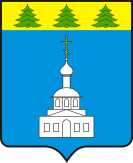 АДМИНИСТРАЦИЯ ЗНАМЕНСКОГО РАЙОНА ОРЛОВСКОЙ ОБЛАСТИПОСТАНОВЛЕНИЕ « 16 » октября 2020 года                                                                                              № 414       с. ЗнаменскоеО внесении изменений в постановление Администрации Знаменского района Орловской области от 25 декабря 2013 года № 240 «Об утверждении муниципальной программы Знаменского района Орловской области «Развитие предпринимательства и деловой активности в Знаменском районе Орловской области»           В соответствии с постановлением Администрации Знаменского района Орловской области от 27 декабря 2012 года № 281 «Об утверждении Порядка разработки, реализации и оценки эффективности муниципальных программ», постановлением  Администрации Знаменского района Орловской области от 27 сентября 2013 года № 174 «О внесении изменений в постановление Администрации Знаменского района  Орловской области от 27 декабря 2012 года № 281 «Об утверждении Порядка разработки, реализации и оценки эффективности муниципальных программ», Администрация Знаменского района Орловской областиПОСТАНОВЛЯЕТ:	1. Внести изменения в постановление Администрации Знаменского района Орловской области от 25 декабря 2013 года № 240 «Об утверждении муниципальной программы Знаменского района Орловской области «Развитие предпринимательства и деловой активности в Знаменском районе Орловской области», изложив приложение к постановлению в новой редакции согласно приложению к настоящему постановлению.	2. Финансовому отделу администрации Знаменского района (А.Е.Белякова) внести соответствующие изменения в бюджетную роспись Знаменского муниципального района и подготовить предложения о внесении изменений в решение Знаменского районного Совета народных депутатов Орловской области от 19 декабря 2019 года № 30-01-РС «О бюджете Знаменского муниципального района Орловской области на 2020 год и на плановый период 2021 и 2022 годов».	3. И.о. начальника отделу бухгалтерского учета и отчетности администрации Знаменского района Глуховой А.Н.  внести соответствующие изменения в смету расходов учреждения.4. Отделу экономики и трудовых ресурсов (И.Н. Выскребенцева) предоставить электронную версию настоящего постановления в отдел организационно-кадровой работы и делопроизводства (Л.В. Скрипченко) для размещения на официальном сайте Администрации Знаменского района Орловской области в сети Интернет.5.  Контроль за исполнением настоящего постановления возложить на заместителя Главы администрации Знаменского района А.А. Басова.       Глава Знаменского района					С.В. СемочкинПриложение						к постановлению Администрации Знаменского района Орловской области от «16» октября  2020 г. № 414Приложение						к постановлению Администрации Знаменского района Орловской области                         от «26» ноября  2019 г. № 485Приложение						к постановлению Администрации Знаменского района Орловской областиот «20» ноября  2018 г. № 382Приложение						к постановлению Администрации Знаменского района Орловской области  от «22» сентября 2017 г. № 312Приложение 						к постановлению Администрации Знаменского района Орловской областиот «15»сентября 2016 г. №151Приложение 						к постановлению Администрации Знаменского района Орловской областиот «7» сентября 2015 г. №249Приложение 						к постановлению Администрации Знаменского района Орловской областиот «25» декабря 2013 г. № 240МУНИЦИПАЛЬНАЯ ПРОГРАММА ЗНАМЕНСКОГО РАЙОНАОРЛОВСКОЙ ОБЛАСТИ «Развитие предпринимательства и деловой активности в Знаменском районе Орловской области»2013 годПАСПОРТмуниципальной  программы Знаменского района Орловской области«Развитие предпринимательства и деловой активности 
в Знаменском районе Орловской области»Общая характеристика сферы реализациимуниципальной программы, включая описание текущего состояния, 
основных проблем в указанной сфере и прогноз ее развитияВ складывающихся экономических условиях развитие инвестиционной деятельности стало краеугольным камнем для ускорения динамики социально-экономического развития Знаменского района Орловской области.Как показывают международный опыт и российская практика создания инвестиционного климата, усилия власти регионального уровня имеют решающее значение при выборе прямыми инвесторами места территориальной локализации своих производств и иных инвестиций. Анализ и оценка привлечения инвесторов и создания инвестиционного климата в субъектах Российской Федерации позволяют выделить и объединить в рамках подпрограммы комплекс мер, практическая реализация которых способна обеспечить реальное улучшение инвестиционного климата Орловской области.Оценка развития инвестиционной деятельности в регионе позволяет отметить, что Правительством Орловской области на протяжении ряда лет предпринимались системные меры по поддержанию в регионе инвестиционной активности, главной целью которых являлось создание прозрачного и хорошо отлаженного механизма по привлечению и реализации поступающих в область инвестиций.С этой целью организован и проводится регулярный мониторинг инвестиционного процесса, создана единая информационная база данных инвестиционных проектов и инвестиционных паспортов муниципальных образований Орловской области, сформирован банк информации о земельных участках и свободных производственных площадях, использование которых возможно при реализации инвестиционных проектов. Налажено взаимодействие с муниципальными образованиями в форме постоянных рабочих и технических консультаций. Сложности с кредитованием инвестиционных проектов, обусловленные тяжелым финансовым положением предприятий, обострили необходимость поиска Правительством Орловской области путей повышения доступности кредитных ресурсов. Заключены соглашения о сотрудничестве 
с ОАО «Внешэкономбанк», Министерством регионального развития Российской Федерации, некоммерческим партнерством «Центр развития государственно-частного партнерства». Традиционным для региона стал Орловский экономический форум, 
в котором принимают участие представители федеральных и региональных органов государственной власти, гости из стран ближнего и дальнего зарубежья, руководители и менеджеры инвестиционных компаний.Динамика объема поступлений инвестиций в экономику области в период до 2009 года имела ярко выраженный положительный характер. Однако на фоне резкого снижения инвестиционной активности в 2009 году, обусловленного последствиями мирового финансового кризиса, наблюдалось существенное уменьшение притока инвестиций в основной капитал.По итогам 2010–2011 годов отмечаются тенденции возврата 
к докризисной динамике. В 2011 году объем инвестиций в основной капитал за счет всех источников финансирования составил 35,5 млрд. рублей, почти 150 % в сопоставимых ценах к уровню 2010 года. В абсолютном выражении рост инвестиционных поступлений в основной капитал составил около 14,5 млрд. рублей.   Несмотря на стабилизацию роста инвестиций в экономику Орловской области и восстанавливающееся внешнее благополучие, дальнейшее развитие инвестиционной активности вызывает серьезную озабоченность.Так, по оценке Министерства регионального развития Российской Федерации объем инвестиций в основной капитал (за исключением бюджетных средств) в Орловской области в расчете на 1 человека в 2007 году составил 15 894 рубля, 2008 году – 14 287 рублей, 2009 году – 10 631 рубль, 2010 году – 10 958,5 рубля. В то же время среднее значение показателя по Российской Федерации в 2007 году составило 42 185,93 рубля, 2008 году – 41 144,89 рубля, 2009 году – 29 945,38 рубля, 2010 году – 30 568,82 рубля. Среднее значение показателя по регионам Центрального федерального округа в 2007 году составило 17 000,83 рубля, 2008 году – 19 422,89 рубля, 
2009 году – 16 996,02 рубля, 2010 году – 17 923,35 рубля.Вышеприведенные значения показателя наглядно свидетельствуют 
о необходимости преодоления конкурентного отставания в борьбе за привлечение инвестиционных ресурсов с ведущими регионами страны, что, 
в свою очередь, требует качественного развития инвестиционной деятельности в Орловской области и Знаменском районе. Объем инвестиций в основной капитал (за исключением бюджетных средств) по Знаменскому району Орловской области в 2012 году составил 6577,0 тыс. рублей, и увеличился в сравнении с 2011 годом в 1,7 раза. Объем инвестиций в основной капитал (за исключением бюджетных средств) в расчете на 1 жителя в 2012 году составил 1361,7 рубля.     	Несмотря на то, что экономику любого развитого государства формируют крупные корпорации, а наличие мощного капитала в значительной мере определяет уровень научно-технического и производственного потенциала, подлинной основой жизни стран с рыночной системой хозяйствования является малое предпринимательство как наиболее массовая, динамичная и гибкая форма деловой жизни. Именно в секторе малого предпринимательства создается и функционирует основная масса национальных ресурсов, которые являются питательной средой для крупного бизнеса.В экономически развитых странах мира число малых и средних предприятий превышает 80 % от общего числа предприятий, где сосредоточены 2/3 экономически активного населения, производится более половины валового внутреннего продукта (далее – ВВП). В этих странах проводится активная 
и последовательная политика по поддержке и развитию МСП.Россия существенно уступает странам с развитой рыночной экономикой по общей численности малых и средних предприятий. По итогам 2011 года оборот субъектов МСП составил 44,3 млрд. рублей, или 113,1 % от уровня 
2010 года.По состоянию на 1 января 2013 года на территории Орловской области
в соответствии с Федеральным законом от 24 июля 2007 года № 209-ФЗ 
«О развитии малого и среднего предпринимательства в Российской Федерации» действовало 7 878 субъектов МСП (48,5 % от общего числа организаций 
и предприятий Орловской области), а также 20 888 индивидуальных предпринимателей.Среднесписочная численность работников (без внешних совместителей) субъектов МСП в 2012 году составила 59,4 тыс. человек (24,7 % 
в среднесписочной численности работников (без внешних совместителей) всех предприятий и организаций Орловской области).Оборот продукции (услуг), производимой субъектами МСП в 2012 году, составил 127,2 млрд. рублей, что составило 107,4 % к уровню 2011 года 
и 121,1 % к уровню 2010 года.По итогам 2012 года среди регионов Центрального федерального округа по указанным показателям Орловская область занимает 18-е место из 18. 
В целом по России по показателю число субъектов МСП Орловская область занимает 60-е место из 83, среднесписочная численность работников (без внешних совместителей) субъектов МСП – 57-е место, оборот продукции (услуг), производимой субъектами МСП, – 63-е место.При этом сохраняются и положительные тенденции. Так, по оценке доля продукции, произведенной субъектами МСП, в общем объеме ВРП в 2012 году составила 26,8 %. В 2012 году объем налоговых поступлений в консолидированный бюджет Орловской области от деятельности субъектов МСП, уплачиваемых по специальным режимам налогообложения, составил 1 121,98 млн. рублей, что на 24 % выше показателя 2011 года (904,8 млн. рублей).По показателю инвестиции в основной капитал субъектов МСП Орловская область среди регионов Центрального федерального округа занимает 14-е место, в целом по России – 45-е.                                                             	В Знаменском  районе Орловской области зарегистрировано 109 субъектов малого и среднего бизнеса (включая 77 индивидуальных предпринимателей без образования юридического лица, 13 крестьянских (фермерских) хозяйств, 19 предприятий малого и среднего бизнеса), их число увеличилось в сравнении с 2009 годом на 39,7 процентов, и в сравнении с 2011 годом увеличилось на 5,8 процентов. Число субъектов малого и среднего предпринимательства в расчете на 10,0 тыс. человек населения составило 225 единиц.	Анализ показателей 2012 года свидетельствует о наметившейся положительной динамике, которая по оптимистическому прогнозу до 2020 года продолжится, однако без мер государственной поддержки эти темпы будут незначительными.Приоритеты государственной политики 
в сфере реализации муниципальной программы, цели, задачи
и показатели (индикаторы) достижения целей и решения задач, 
описание основных ожидаемых конечных результатов
муниципальной программы, сроков и этапов ее реализацииЦелью муниципальной программы является создание условий для устойчивого поступательного развития предпринимательства, деловой активности и инвестиционной деятельности как основы для повышения уровня жизни населения Знаменского района Орловской области.Выполнение поставленной цели возможно при решении ряда взаимосвязанных задач:развитие инвестиционной деятельности на территории Знаменского района Орловской области;создание благоприятных условий для эффективного развития малого 
и среднего предпринимательства в Знаменском районе Орловской области.В связи с этим в состав муниципальной программы включены:1) подпрограмма «Развитие инвестиционной деятельности в Знаменском районе Орловской области на период до 2020 года» (далее – подпрограмма 1), представленная в приложении 1 к муниципальной программе;2) подпрограмма «Развитие и поддержка малого и среднего предпринимательства в Знаменском районе Орловской области на 2014–2024 годы» (далее – подпрограмма 2), представленная в приложении 2 к муниципальной программе.На решение первой задачи направлена подпрограмма 1, ожидаемыми результатами реализации которой являются:1) формирование благоприятного инвестиционного климата;2) рост числа высокопроизводительных современных рабочих мест;3) наращивание объемов производства.Целевые показатели подпрограммы 1:количество нормативных правовых актов;   количество мероприятий, значимых для формирования инвестиционного имиджа; Задача по созданию благоприятных условий для эффективного развития МСП в Знаменском районе Орловской области решается в рамках подпрограммы 2, важнейшими целевыми показателям реализации которой являются:доля среднесписочной численности работников (без внешних совместителей) субъектов МСП в среднесписочной численности работников (без внешних совместителей) всех предприятий и организаций (в 2024 году планируется достижение показателя в значении 45,0 %);доля продукции, произведенной субъектами МСП, в общем объеме производства по району (в 2024 году планируется достижение показателя в значении 35,0 %);количество вновь зарегистрированных субъектов МСП в Знаменском районе Орловской области (к 2024 году планируется достижение показателя в значении 132 единицы).Сведения о показателях (индикаторах) муниципальной программы и их значениях по годам реализации муниципальной программы представлены 
в приложении 3 к муниципальной программе.Обобщенная характеристика подпрограмм муниципальной программыМуниципальная программа представляет собой совокупность подпрограмм, мероприятия которых обеспечены финансовыми и организационными ресурсами, скоординированы по задачам, срокам и исполнителям.Комплекс мероприятий подпрограммы 1, направленных на эффективное развитие инвестиционной деятельности и повышение конкурентных преимуществ Знаменского района Орловской области, реализуется по следующим направлениям:формирование и модернизация нормативной правовой базы, обеспечивающей условия для развития инвестиционной деятельности 
в Знаменском районе Орловской области;создание позитивного инвестиционного имиджа Знаменского района Орловской области; содействие развитию приоритетных направлений инвестиционной деятельности.Подпрограмма 2 содержит комплекс мероприятий, направленных на обеспечение эффективного развития МСП в Знаменском районе Орловской области, которые объединены по следующим направлениям:совершенствование нормативной правовой базы, регулирующей деятельность субъектов МСП, устранение административных барьеров;обеспечение открытости и доступности информации по вопросам предпринимательской деятельности, о мерах государственной поддержки.Перечень подпрограмм муниципальной программы и их основных мероприятий представлен в приложении 4 к муниципальной программе.IV. Обобщенная характеристика мермуниципального регулированияРазработка, реализация и оценка эффективности муниципальной программы осуществляются в соответствии с постановлением  Администрации Знаменского района Орловской области от 27 декабря 2012 года № 281 «Об утверждении Порядка разработки, реализации и оценки эффективности муниципальных программ», постановлением Администрации Знаменского района Орловской области от 27 сентября 2013 года № 174 «О внесении изменений в постановление  Администрации Знаменского района Орловской области от 27 декабря 2012 года № 281 «Об утверждении Порядка разработки, реализации и оценки эффективности муниципальных программ».Нормативную правовую базу формирования и реализации региональной политики в сфере развития предпринимательской и инвестиционной деятельности составляют следующие нормативные правовые акты Российской Федерации и Орловской области:Федеральный закон от 25 февраля 1999 года № 39-ФЗ 
«Об инвестиционной деятельности в Российской Федерации, осуществляемой 
в форме капитальных вложений»;Федеральный закон от 24 июля 2007 года № 209-ФЗ «О развитии малого 
и среднего предпринимательства в Российской Федерации»;Федеральный закон от 22 июля 2008 года № 159-ФЗ «Об особенностях отчуждения недвижимого имущества, находящегося в государственной собственности субъектов Российской Федерации или в муниципальной собственности и арендуемого субъектами малого и среднего предпринимательства, и о внесении изменений в отдельные законодательные акты Российской Федерации»;Федеральный закон от 26 декабря 2008 года № 294-ФЗ «О защите прав юридических лиц и индивидуальных предпринимателей при осуществлении государственного контроля (надзора) и муниципального контроля»;постановление Правительства Российской Федерации от 9 февраля 2013 года № 101 «О предельных значениях выручки от реализации товаров (работ, услуг) для каждой категории субъектов малого и среднего предпринимательства»;Закон Орловской области от 10 апреля 2009 года № 888-ОЗ «О развитии малого и среднего предпринимательства в Орловской области»;Закон Орловской области от 6 октября 2009 года № 969-ОЗ 
«О государственной поддержке инвестиционной деятельности в Орловской области»;Закон Орловской области от 2 ноября 2012 года № 1423-ОЗ «О введении в действие на территории Орловской области патентной системы налогообложения»;Закон Орловской области от 9 сентября 2011 года № 1271-ОЗ 
«Об установлении на 2012 год налоговой ставки для налогоплательщиков, применяющих упрощенную систему налогообложения»;Закон Орловской области от 12 октября 2011 года № 1277-ОЗ 
«Об участии Орловской области в государственно-частных партнерствах»;Постановление Правительства Орловской области от 28 сентября 
2009 года № 177 «О создании Координационного совета по развитию малого 
и среднего предпринимательства при Правительстве Орловской области»;Постановление Правительства Орловской области от 13 ноября 2009 года № 228 «О взаимодействии органов государственной власти Орловской области и субъектов инвестиционной деятельности при реализации инвестиционных проектов на территории Орловской области»;Постановление Правительства Орловской области от 15 июня 2011 года 
№ 178 «О предоставлении государственных гарантий Орловской области по кредитам, привлекаемым юридическими лицами на осуществление инвестиционных проектов, и кредитам, привлекаемым юридическими лицами, участвующими в реализации областных программ при строительстве (реконструкции) объектов социального назначения»;Постановление Правительства Орловской области от 16 сентября 
2011 года № 317 «Об утверждении Порядка отбора инвестиционных проектов 
и принципалов для предоставления государственных гарантий Орловской области по кредитам, привлекаемым юридическими лицами на осуществление инвестиционных проектов, и Порядка отбора принципалов для предоставления государственных гарантий Орловской области по кредитам, привлекаемым юридическими лицами, участвующими в реализации областных программ при строительстве (реконструкции) объектов социального назначения».Планирование бюджетных ассигнований, целевое использование бюджетных средств осуществляется в соответствии с Бюджетным Кодексом Российской Федерации, приказами Министерства финансов Российской Федерации, Законом Орловской области от 6 декабря 2007 года № 724-ОЗ 
«О бюджетном процессе в Орловской области», законом Орловской области об областном бюджете на очередной финансовый год и на плановый период.Сведения об основных мерах правового регулирования в сфере реализации муниципальной подпрограммы представлены в приложении 5 
к муниципальной программе.Прогноз сводных показателей муниципальных заданий 
по этапам реализации муниципальной программы Оказание муниципальными учреждениями муниципальных услуг (работ) в рамках муниципальной программы не предусматривается.Обобщенная характеристика основных мероприятий, реализуемых органами местного самоуправления в случае их участия 
в разработке и реализации муниципальной программыВ рамках реализации мероприятия «Субсидирование начинающих предпринимателей» подпрограммы 2 в соответствии с требованиями Министерства экономического развития Российской Федерации бюджету муниципального района, признанному по итогам конкурсного отбора победителем, в году проведения конкурсного отбора предоставляется субсидия из областного бюджета на реализацию мероприятия «Субсидирование начинающих предпринимателей» муниципальной программы поддержки МСП.Предоставление субсидии осуществляется при условии наличия разработанной и утвержденной в установленном порядке муниципальной программы поддержки МСП и исполнения органом местного самоуправления Знаменского района Орловской области обязательств по софинансированию мероприятия «Субсидирование начинающих предпринимателей» в рамках муниципальной программы.Муниципальный район – победитель конкурсного отбора принимает обязательства о предоставлении на конкурсной основе субсидий субъектам МСП в соответствии с условиями, которые определяются Правительством Орловской области.Обоснование выделения и включения в состав муниципальной программы подпрограммВ состав муниципальной программы включены две подпрограммы .В целях создания благоприятных условий для эффективного развития МСП в Знаменском районе Орловской области с 2012 года реализовывалась долгосрочная районная целевая программа «Развитие и поддержка малого и среднего предпринимательства в Знаменском муниципальном районе Орловской области на 2013–2015 годы» (далее также – ДРЦП), утвержденная постановлением Администрации Знаменского района Орловской области от 20 сентября 2012 года № 208 «Об утверждении долгосрочной районной целевой программы «Развитие и поддержка малого и среднего предпринимательства в Знаменском муниципальном районе Орловской области на 2013–2015 годы». В соответствии с Федеральным законом от 7 мая 2013 года № 104-ФЗ 
«О внесении изменений в Бюджетный кодекс Российской Федерации 
и отдельные законодательные акты Российской Федерации в связи 
с совершенствованием бюджетного процесса» ДРЦП признана утратившей силу с 1 января 2014 года. Разработана и включена в состав муниципальной программы аналогичная подпрограмма со сроком реализации 2014–2020 годы – подпрограмма 2.Обоснование объема финансовых ресурсов, 
необходимых для реализации муниципальной программыОбщий объем средств, предусмотренных на реализацию муниципальной программы, – 345,0 тыс. рублей, в том числе по годам реализации:2014 год – 0,0 тыс. рублей;2015 год – 345,0 тыс. рублей;2016 год –     0,0  тыс. рублей;2017 год –     0,0 тыс. рублей;2018 год –     0,0 тыс. рублей;2019 год –     0,0 тыс. рублей;2020 год –     0,0 тыс. рублей;2021 год –     0,0 тыс. рублей;2022 год –     0,0 тыс. рублей; 2023 год –     0,0 тыс. рублей.2024 год–     0,0 тыс. рублей.средства областного бюджета (планируемые) – 285,0 тыс. рублей,  в том числе по годам реализации:2014 год –   0    тыс. рублей;2015 год – 285,0 тыс. рублей;2016 год –    0    тыс. рублей;2017 год –    0    тыс. рублей;2018 год –    0,0 тыс. рублей;2019 год –    0,0 тыс. рублей;2020 год –    0,0 тыс. рублей;2021 год –     0,0 тыс. рублей;2022 год –     0,0 тыс. рублей; 2023 год –     0,0 тыс. рублей.2024 год–     0,0 тыс. рублей.средства муниципального бюджета – 15,0 тыс. рублей,  в том числе по годам реализации:2014 год –   0    тыс. рублей;2015 год – 15,0 тыс. рублей;2016 год –    0   тыс. рублей;2017 год –    0 тыс. рублей;2018 год –   0,0 тыс. рублей;2019 год –   0,0 тыс. рублей;2020 год – 0,0 тыс. рублей;  2021 год –     0,0 тыс. рублей;  2022 год –     0,0 тыс. рублей;2023 год –    0,0 тыс. рублей   2024 год–     0,0 тыс. рублей.внебюджетные источники (планируемые)- 45,0 тыс.рублей:   2014 год –   0    тыс. рублей;2015 год – 45,0 тыс. рублей;2016 год –   0    тыс. рублей;2017 год – 0,0 тыс. рублей;2018 год – 0,0 тыс. рублей;2019 год – 0,0 тыс. рублей;2020 год – 0,0 тыс. рублей;  2021 год – 0,0 тыс. рублей;  2022 год  –   0,0 тыс. рублей ;2023 год –  0,0 тыс. рублей  2024 год–     0,0 тыс. рублей.Мероприятия программы  реализуются за счет средств муниципального бюджета, областного бюджета и внебюджетных источников. Объем финансирования за счет средств муниципального бюджета ежегодно корректируются в зависимости от объема бюджетных ассигнований, предусмотренных решением Знаменского Совета народных депутатов о бюджете на соответствующий год на реализацию программы.Прогноз конечных результатов реализации 
муниципальной программы, характеризующих целевое состояние 
(изменение состояния) уровня и качества жизни населения Знаменского района Орловской области, социальной сферы, экономики, общественной безопасности, степени реализации других общественно значимых интересов 
и потребностей в соответствующей сфереВажнейшими результатами реализации муниципальной программы станут: создание благоприятного инвестиционного климата в Знаменском районе Орловской области;повышение активности инвестиционной деятельности;достижение в 2024 году следующих значений показателей:доля среднесписочной численности работников (без внешних совместителей) субъектов МСП в среднесписочной численности работников (без внешних совместителей) всех предприятий и организаций – 45,0 %;доля продукции, произведенной субъектами МСП, в общем объеме производства по району – 35,0 %;количество вновь зарегистрированных субъектов МСП в Знаменском районе Орловской области  к 2023 году – 132 единицы.Анализ рисков реализации муниципальной программы и описание мер управления рисками реализации муниципальной программы	Существуют следующие факторы, ослабляющие стимулирование предпринимательства и деловой активности:низкая доступность финансовых ресурсов для бизнеса, особенно для стартапов;высокие ставки налогов и страховых взносов;проблемы доступа к земельным площадкам, производственным 
и офисным площадям (высокая рыночная стоимость недвижимого имущества 
и его аренды);отсутствие информации о потенциальных инвесторах;постоянный рост тарифов на электроэнергию и коммунальные услуги;отсутствие широкого доступа к современным разработкам в научно-технической сфере;устаревшие технологии и оборудование;структурно-отраслевая диспропорция;низкая доступность квалифицированных сотрудников;отсутствие или использование неэффективных стратегий управления, 
в том числе маркетинговых.Управление рисками муниципальной программы будет осуществляться в соответствии с федеральным, региональным законодательством, муниципальными нормативными правовыми актами. С целью минимизации рисков будут использованы апробированные методики расчетов прогнозных показателей социально-экономического развития Знаменского района Орловской области. Другой метод, обеспечивающий снижение рисков, – мониторинг показателей социально-экономического развития Знаменского района Орловской области.Риск неэффективных расходов бюджетных средств может быть предупрежден путем повышения концентрации средств на важнейших приоритетных направлениях экономики, оптимизации мероприятий муниципальной программы.Порядок и методика оценки эффективности муниципальной программыОценка эффективности муниципальной программы осуществляется 
в соответствии с постановлением  Администрации Знаменского района Орловской области от 27 декабря 2012 года № 281 «Об утверждении Порядка разработки, реализации и оценки эффективности муниципальных программ», в редакции постановления Администрации Знаменского района Орловской области от 27 сентября 2013 года № 174  по методике оценки результативности и эффективности муниципальной программы согласно приложению 8 к муниципальной  программе.Приложение 1к муниципальной программе Знаменского района Орловской области				         «Развитие предпринимательства и деловой активности в Знаменском районе Орловской области»ПОДПРОГРАММА «Развитие инвестиционной деятельности в Знаменском районе Орловской области на период до 2024 года»муниципальной программы Орловской области«Развитие предпринимательства и деловой активности 
в Знаменском районе Орловской области»ПАСПОРТподпрограммы «Развитие инвестиционной деятельности в Знаменском районе Орловской области на период до 2024 года»муниципальной  программы Знаменского района Орловской области «Развитие предпринимательства и деловой активности в Знаменском районе Орловской области»Характеристика сферы реализации подпрограммы 1, описание основных проблем в указанной сфере и прогноз ее развитияФормирование подпрограммы «Развитие инвестиционной деятельности 
в Знаменском районе Орловской области на период до 2024 года» обусловлено необходимостью определения направлений деятельности  муниципальных органов власти по привлечению инвестиций, выявления ключевых проблем в этой сфере и возможных путей их решения.В складывающихся экономических условиях развитие инвестиционной деятельности стало краеугольным камнем для ускорения динамики социально-экономического развития района.Подпрограмма 1 как проекция стратегии социально-экономического развития Знаменского района Орловской области и схемы территориального планирования позволит повысить эффективность использования бюджетных средств, выделить конкурентные преимущества и недостатки территорий, структурные проблемы, определить наиболее приоритетные направления развития, а также создать предпосылки по преодолению проблем инфраструктурных ограничений и в конечном итоге рассчитать необходимый уровень развития тех или иных территорий и инфраструктуры.Подпрограмма 1 нацелена на улучшение инвестиционной привлекательности Знаменского района Орловской области, способствующее притоку прямых иностранных и российских инвестиций в широком спектре производственной деятельности, опережающему вводу производственных мощностей с высокой производительностью труда, увеличению доли высокотехнологичных производств. Подпрограмма 1 предполагает проведение мероприятий по комплексному улучшению инвестиционного климата в Знаменском районе Орловской области.Оценка развития инвестиционной деятельности в регионе позволяет отметить, что Правительством Орловской области на протяжении ряда лет предпринимались системные меры по поддержанию в регионе инвестиционной активности. Главной целью принимаемых мер являлось создание прозрачного и хорошо отлаженного механизма по привлечению и реализации поступающих в Орловскую область инвестиций.С этой целью организован и проводится регулярный мониторинг инвестиционных процессов, создана единая информационная база данных инвестиционных проектов и инвестиционных паспортов муниципальных образований Орловской области, сформирован банк информации о земельных участках и свободных производственных площадях, использование которых возможно при реализации инвестиционных проектов. Налажено взаимодействие с муниципальными образованиями в форме постоянных рабочих и технических консультаций. Динамика объема инвестиционных ресурсов в экономику Орловской области в период до 2009 года имела ярко выраженный положительный характер. Однако на фоне резкого снижения инвестиционной активности в 2009 году, обусловленного последствиями мирового финансового кризиса, наблюдалось существенное уменьшение притока инвестиций в основной капитал.По итогам 2010–2011 годов отмечаются тенденции возврата к докризисной динамике. В 2011 году объем инвестиций в основной капитал за счет всех источников финансирования составил 35,5 млрд. рублей, почти 150 % в сопоставимых ценах к уровню 2010 года. В абсолютном выражении рост инвестиционных поступлений в основной капитал составил около 14,5 млрд. рублей Несмотря на стабилизацию роста инвестиций в экономику Орловской области и восстанавливающееся внешнее благополучие, дальнейшее развитие инвестиционной активности вызывает серьезную озабоченность.Так, по оценке Министерства регионального развития Российской Федерации объем инвестиций в основной капитал (за исключением бюджетных средств) в Орловской области в расчете на 1 человека в 2007 годусоставил 15 894 рубля, 2008 году – 14 287 рублей, 2009 году – 10 631рубль, 2010 году – 10 958,5 рубля. В то же время среднее значение показателя по Российской Федерации в 2007 году составило 42 185,93 рубля, 2008 году – 41 144,89 рубля, 2009 году – 29 945,38 рубля, 2010 году – 30 568,82 рубля. Среднее значения показателя по регионам Центрального федерального округа в 2007 году составило 17 000,83 рубля, 2008 году – 19 422,89 рубля, 2009 году – 16 996,02 рубля, 2010 году – 17 923,35 рубля. 	Освоение инвестиций по полному кругу предприятий и организаций по Знаменскому району Орловской области в 2012 году составило 42,2 млн. рублей. В рамках реализации Федеральной целевой программы «Социальное развитие села до 2012 года» построены газовые сети в н.п. Ворошилово, Ивановское, пос. Сафоновский протяженностью 2,6 км. Завершены работы первого этапа реконструкции второй очереди дома культуры в с.Знаменское на сумму 10,5тыс.рублей. Прогнозируемое освоение инвестиций в 2013 году составит 62,0 млн. рублей при темпе роста 146,9 процента. Наибольшим в общем объеме инвестиций в основной капитал, направленных на развитие отраслей экономики в 2013 году  будет удельный вес сельского хозяйства-21,6 процента,  бюджетных инвестиций на завершение реконструкции Знаменского Дома культуры- 43,9 процента. Для полного завершения работ по второму этапу требуется 27,2 млн. рублей. Финансирование этого объекта в 2013 году осуществляется в соответствии с межведомственной инвестиционной программой «Развитие и укрепление социальной и инженерной инфраструктуры Орловской области» с долей финансирования местного бюджета в сумме 1360,0 тыс. рублей. 	Вышеприведенные показатели наглядно свидетельствуют о необходимости преодоления конкурентного отставания в борьбе за привлечение инвестиционных ресурсов с районами области, что, в свою очередь, требует качественного развития инвестиционной деятельности в Знаменском районе Орловской области.           При этом целесообразность реализации подпрограммы 1 для решения указанного вопроса обусловлена  невозможностью решения возникающих задач в пределах одного финансового года и требованием значительных бюджетных расходов до 2023 года включительно;необходимостью одновременного решения комплекса взаимосвязанных задач.Таким образом, подпрограмма 1 позволит сконцентрировать финансовые ресурсы на решении самых важных конкретных задач в целях развития инвестиционной деятельности в Знаменском районе Орловской области.Приоритеты муниципальной политики в сфере реализации подпрограммы 1, цели, задачи и показатели (индикаторы) достижения целей и решения задач, описание основных ожидаемых конечных результатов подпрограммы 1, сроков и этапов ее реализацииОсновной стратегической целью муниципальной инвестиционной политики Знаменского района Орловской области является совершенствование системы управления инвестиционными процессами и создание более благоприятных условий инвестирования на территории Знаменского района Орловской области.Целью подпрограммы 1 является развитие инвестиционной деятельности 
на территории Знаменского района  Орловской области.Ожидаемыми результатами реализации подпрограммы 1 являются:1) формирование благоприятного инвестиционного климата;2) рост числа высокопроизводительных современных рабочих мест;3) наращивание объемов производства.Для достижения поставленной цели будут решены следующие задачи:формирование и модернизация нормативной правовой базы, обеспечивающей условия для развития инвестиционной деятельности 
в Знаменском районе Орловской области;создание позитивного инвестиционного имиджа Знаменского района Орловской области; содействие развитию приоритетных направлений инвестиционной деятельности.Оценка эффективности реализации подпрограммы 1 будет осуществляться на основе системы целевых показателей непосредственного результата и целевых показателей конечного результата.Показатели непосредственных результатов деятельности будут использованы для оценки динамики реализации подпрограммы 1. Целевыми индикаторами будут являться:Целевые показатели подпрограммы 1:количество нормативных правовых актов;  количество мероприятий, значимых для формирования инвестиционного имиджа.Сведения о показателях (индикаторах) подпрограммы 1 и их значениях приведены в приложении 1 к подпрограмме 1.Реализация подпрограммы 1 рассчитана на 10 лет – с 2014 по 2023 год. В подпрограмме 1 предусматривается реализация комплекса взаимоувязанных мероприятий по развитию инвестиционной деятельности на территории Знаменского района Орловской области, в связи, с чем отдельные этапы реализации не выделяются.Характеристика ведомственных целевых программ и основных мероприятий подпрограммы 1В состав подпрограммы 1 ведомственные целевые программы 
не входят.Подпрограмма 1 представляет собой совокупность обеспеченных финансовыми и организационными ресурсами, скоординированных по задачам, срокам и исполнителям проектов, мероприятий, направленных на решение конкретных проблем в сфере инвестиционной деятельности.Мероприятия обеспечивают достижение основной цели – развитие инвестиционной деятельности в Знаменском районе Орловской области.Необходимость реализации мероприятий по разработке и утверждению инвестиционной стратегии Знаменского района Орловской области, единого регламента сопровождения инвестиционного проекта по принципу «одного окна», формированию и ежегодному обновлению плана создания инвестиционных объектов и объектов инфраструктуры в Знаменском районе Орловской области обусловлена тем, что реализация инвестиционной политики в качестве необходимого условия своей эффективности требует создания соответствующих процедурных механизмов в Знаменском районе Орловской области.Существует необходимость в формировании нормативной правовой основы развития инвестиционной деятельности в связи  с внедрением стандарта деятельности органов исполнительной власти Знаменского района  по обеспечению благоприятного инвестиционного климата в районе.                                       	В рамках подпрограммы предусмотрены мероприятия, обеспечивающие решение задачи по созданию положительного инвестиционного имиджа Знаменского района Орловской области:1) представление Знаменского района Орловской области на отраслевых и технологических выставках, конференциях, основными целями которых являются демонстрация  достижений отраслей экономики Знаменского района, их продвижение на рынке, установление деловых контактов, привлечение инвестиций; 2) ежегодное участие в Орловском экономическом форуме - эффективной площадке для обсуждения руководителями органов власти, компаний и банков, экспертами, российскими и зарубежными инвесторами стратегических вопросов развития региона и выработки практических предложений по развитию экономики и улучшению качества жизни людей, обмена успешным опытом реализации региональных проектов, нацеленных на модернизационный результат;3) создание и поддержка специализированной страницы на официальном сайте района об инвестиционной деятельности в Знаменском районе Орловской области, которая должна обеспечить наглядное представление инвестиционных возможностей района, его инвестиционной стратегии и инфраструктуры, а также потенциальных направлений развития; 4) подготовка ежегодного доклада «Инвестиционный климат                                     и инвестиционная политика Знаменского района», содержащего не только анализ деятельности субъекта, но и основные направления развития района.Перечень мероприятий подпрограммы 1 представлен в приложении 2 
к подпрограмме 1. Характеристика мер муниципального регулированияРазработка, реализация и оценка эффективности муниципальной программы осуществляются в соответствии с постановлением  Администрации Знаменского района Орловской области от 27 декабря 2012 года № 281 «Об утверждении Порядка разработки, реализации и оценки эффективности муниципальных программ» в редакции постановления Администрации Знаменского района Орловской области от 27 сентября 2013 года № 174.Формирование и реализация региональной  и муниципальной политики в сфере развития инвестиционной деятельности осуществляются в соответствии: с Федеральным законом от 25 февраля 1999 года № 39-ФЗ 
«Об инвестиционной деятельности в Российской Федерации, осуществляемой
в форме капитальных вложений»;Законом Орловской области от 6 октября 2009 года № 969-ОЗ 
«О государственной поддержке инвестиционной деятельности в Орловской области»;Законом Орловской области от 12 октября 2011 года № 1277-ОЗ 
«Об участии Орловской области в государственно-частных партнерствах»;Постановлением Правительства Орловской области от 13 ноября 2009 года № 228 «О взаимодействии органов государственной власти Орловской области и субъектов инвестиционной деятельности при реализации инвестиционных проектов на территории Орловской области»;Постановлением Правительства Орловской области от 15 июня 2011 года 
№ 178 «О предоставлении государственных гарантий Орловской области по кредитам, привлекаемым юридическими лицами на осуществление инвестиционных проектов, и кредитам, привлекаемым юридическими лицами, участвующими в реализации областных программ при строительстве (реконструкции) объектов социального назначения»;Постановлением Правительства Орловской области от 16 сентября 
2011 года № 317 «Об утверждении Порядка отбора инвестиционных проектов и принципалов для предоставления государственных гарантий Орловской области по кредитам, привлекаемым юридическими лицами на осуществление инвестиционных проектов, и Порядка отбора принципалов для предоставления государственных гарантий Орловской области по кредитам, привлекаемым юридическими лицами, участвующими в реализации областных программ при строительстве (реконструкции) объектов социального назначения».Сведения об основных мерах правового регулирования в сфере реализации подпрограммы 1 представлены в приложении 3 к подпрограмме 1.Прогноз сводных показателей муниципальных заданий по этапам реализации подпрограммы 1 (при оказании муниципальными учреждениями муниципальных услуг (работ) в рамках подпрограммы1)Участие подведомственных муниципальных  учреждений в реализации мероприятий подпрограммы 1 не предусматривается.Характеристика основных мероприятий, реализуемых органами местного самоуправления сельских поселений в случае их участия в разработке и реализации подпрограммы 1Участие органов местного самоуправления сельских поселений Знаменского района Орловской области в разработке и реализации мероприятий подпрограммы 1 не предусматривается. Обоснование объема финансовых ресурсов, необходимых для реализации подпрограммы 1Мероприятия подпрограммы 1 реализуются за счет средств муниципального бюджета Знаменского района. Финансирование не предусмотрено. В рамках мероприятий по созданию позитивного инвестиционного имиджа Знаменского района Орловской области  предусматриваются:1) представление Знаменского района на отраслевых и технологических выставках, конференциях; 2) создание и поддержка страницы на официальном сайте района об инвестиционной деятельности в Знаменском районе.Объем финансирования мероприятий подпрограммы 1, осуществляемых за счет средств районного бюджета, ежегодно уточняется решением Знаменского районного Совета народных депутатов  Орловской области о районном бюджете на очередной финансовый год и плановый период.Информация по ресурсному обеспечению за счет средств районного бюджета мероприятий подпрограммы 1 представлена в приложении 4 
к подпрограмме 1.Анализ рисков реализации подпрограммы 1 
и описание мер управления рисками реализации подпрограммы 1Существуют следующие факторы, ослабляющие стимулирующую роль государственной поддержки инвестиционной деятельности:отсутствие комплексности в решении проблемы инвестиционной привлекательности (значительные средства, направляемые на реализацию других программ, в основном служат только узковедомственным интересам и не решают задач развития инвестиционной привлекательности района в целом);отсутствие более полной информации о предприятиях – товаропроизводителях и потенциальных инвесторах также влияет на ход инвестиционных процессов в Знаменском районе Орловской области и создает определенные сложности в осуществлении эффективного поиска для сотрудничества.Управление рисками подпрограммы 1 будет осуществляться в соответствии с федеральным, региональным законодательством, муниципальными нормативными правовыми актами. С целью минимизации рисков будут использованы апробированные методики расчетов прогнозных показателей социально-экономического развития Знаменского района Орловской области. Другой метод, обеспечивающий снижение рисков, – мониторинг показателей социально-экономического развития Знаменского района Орловской области.Риск неэффективных расходов бюджетных средств может быть предупрежден путем повышения концентрации средств на важнейших приоритетных направлениях экономики, оптимизации мероприятий 
подпрограммы 1.    Приложение 1												             к подпрограмме «Развитие инвестиционной деятельности в Знаменском районе Орловской области 											на период до 2024 года» муниципальной программыЗнаменского района Орловской области«Развитие предпринимательства и деловой активности  в Знаменском районе Орловской области»Сведения о показателях (индикаторах) подпрограммы 1 и их значенияхПриложение 2									 к подпрограмме «Развитие инвестиционной деятельности в Знаменском районе Орловской области на период до 2024 года»								 муниципальной  программы Знаменского района Орловской								области «Развитие предпринимательства и деловой  активности в Знаменском районе Орловской области»Перечень мероприятий подпрограммы 1Приложение 3 к подпрограмме «Развитие инвестиционной деятельности в Знаменском районе Орловской области на период до 2024 года» муниципальной  программы Знаменского района Орловской области «Развитие предпринимательства и деловой активности в Знаменском районе Орловской области»Сведения об основных мерах правового регулирования в сфере реализации подпрограммы 1										   Приложение 4                                                                                                    к подпрограмме «Развитие инвестиционной деятельности в Знаменском района Орловской области на период до 2023 года» муниципальной программы Знаменского района Орловской области «Развитие предпринимательства и деловой активности в Знаменском районе Орловской области»Ресурсное обеспечение реализации подпрограммы 1 за счет средств районного бюджета Приложение 2			         к муниципальной программе Знаменского района 		   Орловской области «Развитие предпринимательства   иделовой активности в Знаменском районе Орловской области»ПОДПРОГРАММА «Развитие и поддержка малого и среднего предпринимательства в Знаменском районе Орловской области на 2014–2024 годы»муниципальной программы Знаменского района Орловской области «Развитие предпринимательства и деловой активности в Знаменском районе Орловской области»ПАСПОРТподпрограммы «Развитие и поддержка малого и среднего 
предпринимательства в Знаменском районе Орловской области на 2014–2024 годы» муниципальной программы                                             Знаменского района Орловской области «Развитие предпринимательства и деловой активности в Знаменском районе Орловской области»Характеристика сферы реализации подпрограммы 2, описание основных проблем в указанной сфере и прогноз ее развитияНесмотря на то, что экономику любого развитого государства формируют крупные корпорации, а наличие мощного капитала в значительной мере определяет уровень научно-технического и производственного потенциала, подлинной основой жизни стран с рыночной системой хозяйствования является малое предпринимательство как наиболее массовая, динамичная и гибкая форма деловой жизни. Именно в секторе малого предпринимательства создается и функционирует основная масса национальных ресурсов, которые являются питательной средой для крупного бизнеса.По состоянию на 1 января 2013 года на территории Орловской области действовало 7 878 субъектов МСП (48,5 % от общего числа организаций 
и предприятий Орловской области), что на 9,3 % больше уровня 2011 года, на 6,7 % – 2010 года, на 10,1 % – 2009 года, а также 20 888 индивидуальных предпринимателей.Наибольшее число субъектов МСП действует в следующих отраслях: 
в торговле – 24,6 %, в обрабатывающей промышленности – 21,6 %, в сфере операции с недвижимым имуществом – 18 %, в сельском хозяйстве – 9,8 %. По прогнозу, такое соотношение сохранится.Среднесписочная численность работников (без внешних совместителей) субъектов МСП в 2012 году составила 59,4 тыс. человек (24,7 % 
в среднесписочной численности работников (без внешних совместителей) всех предприятий и организаций Орловской области, в 2011 году – 25,7 %, 
в 2010 году –24,7 %).Фонд оплаты труда всех работников на предприятиях МСП в 2012 году составил 8,98 млрд. рублей (108,7 % к уровню 2011 года). Среднемесячная заработная плата: работников средних предприятий – 15 457 рублей 
(на 14,5 % выше показателя 2011 года), малых предприятий – 12 545 рублей (на 9,2 % выше показателя 2011 года), микропредприятий – 9 733 рубля (на 24,2 % выше показателя 2011 года).Оборот продукции (услуг), произведенной субъектами МСП 
в 2012 году, составил 127,2 млрд. рублей (107,4 % к уровню 2011 года, 121,1 % к уровню 2010 года).В 2012 году объем налоговых поступлений в консолидированный бюджет Орловской области от субъектов МСП, уплачиваемых по специальным режимам налогообложения, составил 1 121,98 млн. рублей(124 % к уровню 2011 года).По оценке, доля продукции, произведенной субъектами МСП, в общем объеме ВРП в 2012 году составила 26,8 %. По показателю инвестиции в основной капитал субъектов МСП Орловская область среди регионов Центрального федерального округа занимает 14-е место, в целом по России – 45-е.Орловская область занимает пятое место в рейтинге регионов,                           в которых за последние годы прослеживается наиболее активное развитие МСП. В Знаменском районе Орловской области зарегистрировано 109 субъектов малого и среднего бизнеса (включая 77 индивидуальных предпринимателей без образования юридического лица, 13 крестьянских (фермерских) хозяйств, 19 предприятий малого и среднего бизнеса), их число увеличилось в сравнении с 2009 годом на 39,7 процентов, и в сравнении с 2011 годом увеличилось на 5,8 процентов. Число субъектов малого и среднего предпринимательства в расчете на 10,0 тыс. человек населения составило 225 единиц.Анализ показателей 2012 года свидетельствует о необходимости расширения мер государственной поддержки сектора МСП. Осуществление комплексной поддержки МСП в Знаменском районе Орловской области возможно только при использовании программно-целевого метода. Опыт  реализованных в Знаменском районе Орловской области долгосрочных районных целевых программ, направленных на развитие и поддержку МСП, показывает целесообразность такого подхода.Однако, несмотря на активную государственную поддержку сферы МСП, в связи с проявлениями кризисных явлений последних лет все более очевидными становятся основные проблемы, с которыми сталкиваются 
в своей деятельности бизнес-структуры:несовершенство нормативной правовой базы, системы налогообложения и налогового контроля в сфере МСП;неразвитость действенных финансово-кредитных механизмов 
и материально-ресурсного обеспечения развития МСП;недостаточно развитая инфраструктура поддержки МСП;неполное информационное обеспечение субъектов МСП;недостаточное кадровое обеспечение и подготовка специалистов для МСП;недостаточный уровень предпринимательской культуры и активности, низкая эффективность консолидации усилий предпринимателей по защите собственных прав и интересов.Для преодоления этих явлений и факторов необходимы особые усилия 
и принятие государством конкретных мер по коррекции государственной политики. Все это обуславливает необходимость разработки подпрограммы «Развитие и поддержка малого и среднего предпринимательства в Знаменском районе Орловской области на 2014–2020 годы», реализация которой позволит: обеспечить доступ субъектов МСП к материально-техническим, финансово-кредитным и информационным ресурсам;улучшить социально-экономическую ситуацию;обеспечить рост занятости и доходов населения, активизацию МСП;повышение эффективности государственной поддержки на основе осуществления совокупности правовых, организационных, экономических мероприятий, согласованных между собой по срокам, ресурсам 
и исполнителям.Приоритеты муниципальной политики 
в сфере реализации подпрограммы 2, цели, задачи 
и показатели (индикаторы) достижения целей и решения задач, 
описание основных ожидаемых конечных результатов подпрограммы 2, сроков и этапов ее реализацииЦелью подпрограммы 2 является создание благоприятных условий для эффективного развития МСП в Знаменском районе Орловской области.Достижение указанной цели обеспечивается решением следующих задач:совершенствование нормативной правовой базы, регулирующей деятельность субъектов МСП, устранение административных барьеров путем реализации следующих мероприятий:подготовка предложений по разработке и совершенствованию нормативных правовых актов Знаменского района Орловской области, регулирующих деятельность субъектов МСП;проведение совещаний, круглых столов, встреч 
и т. п. с предпринимателями по актуальным вопросам осуществления их деятельности, в том числе с участием контрольно-надзорных органов.обеспечение открытости и доступности информации по вопросам предпринимательской деятельности, о мерах государственной поддержки путем реализации следующих мероприятий:информационное сопровождение страницы официального сайта Администрации Знаменского района «Малое и среднее предпринимательство»;ведение реестра субъектов МСП- получателей государственной поддержки;популяризация предпринимательства и мер поддержки.Для оценки хода и результативности решения поставленных задач, определения их влияния на социально-экономическое развитие Знаменского района Орловской области предусмотрены целевые показатели реализации мероприятий подпрограммы 2, которые ежегодно корректируются в зависимости от объемов финансирования. Оценка эффективности реализации программы осуществляется по следующим общим показателям эффективности реализации подпрограммы 2:доля среднесписочной численности работников (без внешних совместителей) субъектов МСП в среднесписочной численности работников (без внешних совместителей) всех предприятий и организаций;доля продукции, произведенной субъектами МСП, в общем объеме производства по району;количество вновь зарегистрированных субъектов МСП в Знаменском районе Орловской области.Целевые показатели по мероприятиям представлены в приложении 1
к подпрограмме 2.Реализация подпрограммы 2 рассчитана на 10 лет в один этап в связи                      с осуществлением комплекса взаимосвязанных мероприятий для достижения поставленной цели.Характеристика ведомственных целевых программ и основных мероприятий подпрограммы 2В состав подпрограммы 2 ведомственные целевые программы 
не входят.Подпрограмма 2 представляет собой совокупность обеспеченных финансовыми и организационными ресурсами, скоординированными по задачам, срокам и исполнителям мероприятий, направленных на решение конкретных проблем в сфере развития МСП.1. Мероприятия, направленные на совершенствование нормативной правовой базы, регулирующей деятельность субъектов МСП, устранение административных барьеров:а) подготовка предложений по совершенствованию нормативных правовых актов Знаменского района Орловской области, регулирующих деятельность субъектов МСП;б)проведение совещаний, круглых столов с предпринимателями по актуальным вопросам осуществления их деятельности, в том числе с участием контрольно-надзорных органов.2. Мероприятия, обеспечивающие открытость и доступность информации по вопросам предпринимательской деятельности, о мерах государственной поддержки:а) информационное сопровождение страницы официального сайта Администрации Знаменского района «Малое и среднее предпринимательство»;б) популяризация предпринимательства и мер поддержки (проведение информационной и рекламной кампаний): размещение публикаций в средствах массовой информации о мерах, направленных на поддержку МСП, популяризацию предпринимательства; организацию работы по популяризации предпринимательства в школах (игровые мероприятия,  олимпиады по предпринимательству, семинары).Перечень мероприятий подпрограммы 2 представлен в приложении2 
к подпрограмме 2. Характеристика мер муниципального регулированияНормативную правовую базу формирования и реализации региональной политики в сфере развития и поддержки МСП составляют следующие нормативные правовые акты Российской Федерации и Орловской области:Федеральный закон  от 24 июля 2007 года № 209-ФЗ «О развитии малого и среднего предпринимательства в Российской Федерации»;Федеральный закон  от 22 июля 2008 года № 159-ФЗ «Об особенностях отчуждения недвижимого имущества, находящегося в государственной собственности субъектов Российской Федерации или в муниципальной собственности и арендуемого субъектами малого и среднего предпринимательства, и о внесении изменений в отдельные законодательные акты Российской Федерации»;Федеральный закон от 26 декабря 2008 года № 294-ФЗ «О защите прав юридических лиц и индивидуальных предпринимателей при осуществлении государственного контроля (надзора) и муниципального контроля»;ПостановлениеПравительства Российской Федерации от 9 февраля 2013 года № 101 «О предельных значениях выручки от реализации товаров (работ, услуг) для каждой категории субъектов малого и среднего предпринимательства»;Закон Орловской области от 10 апреля 2009 года № 888-ОЗ                           «О развитии малого и среднего предпринимательства в Орловской области»;Закон Орловской области от 2 ноября 2012 года № 1423-ОЗ 
«О введении в действие на территории Орловской области патентной системы налогообложения»;Постановление Правительства Орловской области от 28 сентября                 2009 года № 177 «О создании Координационного совета по развитию малого 
и среднего предпринимательства при Правительстве Орловской области».Сведения об основных мерах муниципального правового регулирования в сфере реализации подпрограммы 2 представлены в приложении 3 к подпрограмме 2.Прогноз сводных показателей муниципальных заданий по этапам реализации подпрограммы 2 (при оказании муниципальными учреждениями муниципальных услуг (работ) в рамках подпрограммы 2)Оказание муниципальными учреждениями муниципальных услуг (работ) в рамках муниципальной программы не предусматривается.Характеристика основных мероприятий, реализуемых органами местного самоуправления в случае их участия
в разработке и реализации подпрограммы 2В рамках реализации мероприятия «Субсидирование начинающих предпринимателей» подпрограммы 2 в соответствии с требованиями Министерства экономического развития Российской Федерации бюджету муниципального района Орловской области, признанному по итогам конкурсного отбора победителю, в году проведения конкурсного отбора предоставляется субсидия из областного бюджета на реализацию мероприятия «Субсидирование начинающих предпринимателей» муниципальной программы поддержки МСП.Предоставление субсидии осуществляется при условии наличия разработанной и утвержденной в установленном порядке муниципальной программы поддержки МСП и исполнения органами местного самоуправления Орловской области обязательств по софинансированию мероприятия «Субсидирование начинающих предпринимателей» в рамках муниципальной программы.Муниципальный район – победитель конкурсного отбора принимает обязательства по предоставлению на конкурсной основе субсидий субъектам МСП в соответствии с условиями, которые определяются Правительством Орловской области.Субсидия предоставляется при следующих обязательствах:установление размера софинансирования Мероприятия муниципальной программы за счет средств муниципального бюджета не менее 5 % от размера всех затрат на реализацию Мероприятия муниципальной программы;разработки порядка субсидирования начинающих предпринимателей;обеспечение взаимодействия с Центром занятости населения Хотынецкого района в рамках муниципальной  программы Знаменского Орловской области «Содействие занятости населения Знаменского района Орловской области до 2020 года», утвержденной постановлением Знаменского района Орловской области от 25 декабря 2013 года № 239«Об утверждении муниципальной программы Знаменского района Орловской области «Содействие занятости населения Орловской области до 2018 года»;размер субсидии начинающим субъектам малого предпринимательства, осуществляющим розничную и оптовую торговлю, не должен превышать 
10% от общей суммы субсидии;обеспечить в составе конкурсной комиссии, созданной в целях определения победителей в рамках реализации Мероприятия муниципальной программы, не менее трети представителей общественных организаций;использовать средства субсидии в срок до 20 декабря текущего года;обеспечить достижение показателей эффективности использования целевых показателей, указанных в паспорте мероприятия «Субсидирование начинающих предпринимателей» муниципальной программы.Обоснование объема финансовых ресурсов, необходимых для реализации подпрограммы 2Мероприятия подпрограммы 2 реализуются за счет средств муниципального бюджета Знаменского района. Объем финансирования на 2014–2023 годы составляет 345,0 тыс. рублей. Общий объем средств, предусмотренных на реализацию подпрограммы, – 345,0 тыс. рублей, в том числе по годам реализации:2014 год –     0    тыс. рублей;2015 год – 345,0 тыс. рублей;2016 год –     0,0    тыс. рублей;2017 год –     0,0 тыс. рублей;2018 год –     0,0 тыс. рублей;2019 год –     0,0 тыс. рублей;2020 год –      0,0 тыс. рублей;2021 год –      0,0 тыс. рублей;2022 год –      0,0 тыс. рублей;2023 год –      0,0 тыс. рублей.2024 год –      0,0 тыс. рублей.средства областного бюджета – 285,0 тыс. рублей,  в том числе по годам реализации:2014 год –   0,0   тыс. рублей;2015 год – 285,0 тыс. рублей;2016 год –    0,0  тыс. рублей;2017 год –    0,0  тыс. рублей;2018 год –    0,0  тыс. рублей;2019 год –    0,0  тыс. рублей;2020 год –      0,0 тыс. рублей;2021 год –      0,0 тыс. рублей;2022 год –      0,0 тыс. рублей;2023 год –      0,0 тыс. рублей.2024 год –      0,0 тыс. рублей.средства муниципального бюджета – 15,0 тыс. рублей,  в том числе по годам реализации:2014 год –   0,0 тыс. рублей;2015 год – 15,0 тыс. рублей;2016 год –   0,0 тыс. рублей;2017 год –   0,0 тыс. рублей;2018 год –   0,0 тыс. рублей;2019 год –   0,0 тыс. рублей;2020 год –    0,0 тыс. рублей;2021 год –    0,0 тыс. рублей;2022 год –    0,0 тыс. рублей;2023 год –    0,0 тыс. рублей.2024 год –      0,0 тыс. рублей.внебюджетные источники- 45,0 тыс. рублей, в том числе по годам реализации:  2014 год –   0,0 тыс. рублей;2015 год – 45,0 тыс. рублей;2016 год –    0,0 тыс. рублей;2017 год –    0,0 тыс. рублей;2018 год –   0,0 тыс. рублей;2019 год –   0,0 тыс. рублей;                              2020 год –   0,0 тыс. рублей;2021 год –      0,0 тыс. рублей;2022 год –      0,0 тыс. рублей;2023 год –      0,0 тыс. рублей.2024 год –      0,0 тыс. рублей.Финансовое обеспечение подпрограммы 2 предусмотрено за счет средств областного и районного бюджетов, а также иных источников, предусмотренных действующим законодательством о государственной поддержке МСП, в общем размере 345,0 тыс. рублей, в том числе за счет средств:областного бюджета – 285,0 тыс. рублей (возможность привлечения средств областного бюджета учитывается как прогноз софинансирования на основе соглашений между Правительством Орловской области и муниципальным районом в рамках конкурсных отборов муниципальных районов Орловской области, бюджетам которых в текущем году предоставляются субсидии из областного бюджета на государственную поддержку МСП субъектами Российской Федерации);районного бюджета – 15,0 тыс. рублей (объемы финансирования за счет средств районного бюджета ежегодно корректируются в зависимости от объема бюджетных ассигнований, предусмотренных решением Знаменского районного Совета народных депутатов Орловской области о бюджете на соответствующий год на реализацию подпрограммы 2);внебюджетных источников – 45,0 тыс. рублей (внебюджетное финансирование предусмотрено за счет средств субъектов МСП – получателей поддержки).Выделение ассигнований распорядителям средств районного бюджета для финансирования мероприятий подпрограммы 2 осуществляется 
в соответствии со сводной бюджетной росписью районного бюджета, лимитами бюджетных обязательств на очередной финансовый год 
и порядком исполнения расходной части районного бюджета, установленным Положением о бюджетном процессе Знаменского района Орловской области.Объемы финансирования подпрограммы 2 рассчитываются по каждому отдельному мероприятию и ежегодно уточняются решением Знаменского районного Совета народных депутатов Орловской области о бюджете района на очередной финансовый год и плановый период.Финансирование не требуется для реализации следующих мероприятий:1. Мероприятия, направленные на совершенствование нормативной правовой базы, регулирующей деятельность субъектов МСП, устранение административных барьеров:а) подготовка предложений по совершенствованию нормативных правовых актов Знаменского района Орловской области, регулирующих деятельность субъектов МСП;б)проведение совещаний, круглых столов с предпринимателями по актуальным вопросам осуществления их деятельности, в том числе с участием контрольно-надзорных органов.2. Мероприятия, обеспечивающие открытость и доступность информации по вопросам предпринимательской деятельности, о мерах государственной поддержки:а) информационное сопровождение страницы официального сайта Администрации Знаменского района «Малое и среднее предпринимательство»;б) популяризация предпринимательства и мер поддержки (проведение информационной и рекламной кампаний): размещение публикаций в средствах массовой информации о мерах, направленных на поддержку МСП, популяризацию предпринимательства; организацию работы по популяризации предпринимательства в школах (игровые мероприятия,  олимпиады по предпринимательству, семинары).Для мероприятия 3. «Субсидирование начинающих предпринимателей (из расчета размера субсидии 300,0 тыс. рублей на одного получателя поддержки)» финансирование рассчитывается как сумма средств областного бюджета, средств  муниципального бюджета  в размере 15 процентов от объема финансирования за счет средств областного бюджета в качестве софинансирования (при этом уровень софинансирования ежегодно устанавливается Правительством Орловской области в рамках конкурсных отборов муниципальных районов, бюджетам которых в текущем году предоставляются субсидии из областного бюджета на реализацию мер государственной поддержки малого и среднего предпринимательства), 
а также собственных средств субъектов МСП – получателей государственной поддержки, в качестве софинансирования реализуемого проекта: Информация по ресурсному обеспечению за счет средств районного бюджета и прогнозная (справочная) оценка расходов  областного бюджета, районного бюджета, внебюджетных источников мероприятий подпрограммы 2 представлены в приложениях 6, 7к муниципальной программе.VIII. Анализ рисков реализации подпрограммы 2
и описание мер управления рисками реализации подпрограммы 2Существуют следующие факторы, ослабляющие стимулирование предпринимательства:низкая доступность финансовых ресурсов для бизнеса, особенно для стартапов;высокие ставки налогов и страховых взносов;проблемы доступа к земельным площадкам, производственным 
и офисным площадям (высокая рыночная стоимость недвижимого имущества и его аренды);постоянный рост тарифов на электроэнергию и коммунальные услуги;отсутствие широкого доступа к современным разработкам в научно-технической сфере;устаревшие технологии и оборудование;структурно-отраслевая диспропорция;низкая доступность квалифицированных сотрудников;отсутствие или использование неэффективных стратегий управления, 
в том числе маркетинговых.Управление рисками подпрограммы 2 будет осуществляться 
в соответствии с федеральным, региональным законодательством, муниципальными нормативными правовыми актами. С целью минимизации рисков будут использованы апробированные методики расчетов прогнозных показателей социально-экономического развития Знаменского района Орловской области, а также мониторинг показателей социально-экономического развития Знаменского района Орловской области в сфере МСП.Приложение 1                                                                                      к подпрограмме «Развитие и поддержка малого и среднего предпринимательства в Знаменском районе Орловской области на 2014–2023 годы» муниципальной программы Знаменского района Орловской области «Развитие предпринимательства и деловой активности в Знаменском районе Орловской области»Сведения о показателях (индикаторах) подпрограммы 2 и их значенияхПриложение 2 к подпрограмме «Развитие и поддержка малого и среднего предпринимательства в Знаменском районе Орловской области на 2014–2024 годы» муниципальной программы Знаменского района Орловской области «Развитие предпринимательства и деловой активности в Знаменском районе  Орловской области»Перечень мероприятий подпрограммы 2 Приложение 3                                                                                        к подпрограмме «Развитие и поддержка малого и среднего предпринимательства в Знаменском районе Орловской области на 2014–2024годы» муниципальной программы Знаменского района Орловской области «Развитие предпринимательства и деловой активности в Знаменском районе Орловской области»Сведения об основных мерах правового регулирования в сфере реализации подпрограммы 2                                                                                                                                                                      Приложение 4                                                                                                 к подпрограмме «Развитие и поддержка малого и среднего предпринимательства в Знаменском районе Орловской области на 2014–2024 годы»  муниципальной программы Знаменского района Орловской области «Развитие предпринимательства и деловой активности в Знаменском районе Орловской области»Ресурсное обеспечение реализации подпрограммы 2 за счет средств районного бюджета Сведения о показателях (индикаторах) муниципальной программы и их значенияхПриложение 4к муниципальной  программе Знаменского района Орловской области«Развитие предпринимательства и деловой активности в Знаменском районе Орловской области»Перечень подпрограмм муниципальной  программы и их основных мероприятий Приложение 5к муниципальной программе Знаменского района Орловской области«Развитие предпринимательства и деловой активности в Знаменском районе Орловской области»Сведения об основных мерах правового регулирования в сфере реализации муниципальной программыРесурсное обеспечение реализации муниципальной программы за счет средств муниципального бюджета Ресурсное обеспечение и прогнозная (справочная) оценка расходов федерального, областного и районного бюджетов,бюджетов государственных внебюджетных фондов, внебюджетных источников на реализацию целей муниципальной программы Знаменского района Орловской области                                                                                                                                                                                                                                              (тыс. рублей)Приложение 8к муниципальной программе«Развитие предпринимательства и деловой 						активности в Знаменском районе Орловской области»Методика оценки результативности и эффективности  муниципальной программыОценка эффективности реализации муниципальной программы производится ответственным исполнителем муниципальной программы ежегодно и обеспечивает мониторинг результатов реализации муниципальной программы с целью уточнения степени достижения цели, решения задач и выполнения мероприятий муниципальной программы.Методика оценки результативности и эффективности муниципальной программы Знаменского района Орловской области «Развитие предпринимательства и деловой активности в Знаменском районе Орловской области» определяет алгоритм оценки результативности и эффективности муниципальной программы и учитывает:результативность по нефинансовым и финансовым показателям реализации мероприятий подпрограмм (индекс результативности);эффективность мероприятий подпрограмм (индекс эффективности);степень своевременности реализации мероприятий.Результативность оценивается как степень достижения запланированных показателей реализации мероприятий подпрограмм
и определяется отношением фактического результата к запланированному результату на основе проведения анализа плановых и достигнутых показателей реализации мероприятий подпрограмм.Результативность оценивается по нефинансовым (оценка степени достижения целей и решения задач*) и финансовым (оценка степени соответствия запланированному уровню расходов**) показателям реализации мероприятий подпрограмм.Индекс результативности определяется по следующей формуле:Ирез = Рфакт / Рплан, где:Ирез  – индекс результативности;Рфакт – достигнутый результат;Рплан – плановый результат.Эффективность оценивается как отношение достигнутых (фактических) нефинансовых результатов основных мероприятий подпрограмм к затратам по основным мероприятиям подпрограмм.Эффективность мероприятий подпрограммы определяется по индексу эффективности***.Индекс эффективности определяется по формуле:Иэфф = Инрез / Ифинрез, где:По итогам проведения анализа индекса эффективности дается качественная оценка эффективности реализации мероприятий подпрограмм:Оценка степени своевременности реализации мероприятий муниципальной программы производится по формуле:* Оценка степени достижения целей и решения задач муниципальной программы в целом.Индекс нефинансовой результативности муниципальной программы определяется по формуле:Оценка степени достижения целей и решения задач подпрограмм муниципальной программы.Индекс нефинансовой результативности i-й подпрограммы муниципальной программы определяется по формуле:	В случае, когда уменьшение значения целевого показателя является положительной динамикой, показатели Рфактk и Рпланk в формуле меняются местами.** Оценка степени соответствия муниципальной программы запланированному уровню расходов.Индекс финансовой результативности муниципальной программы определяется по формуле:Оценка степени соответствия подпрограммы муниципальной программы запланированному уровню расходов.	Индекс финансовой результативности i-й подпрограммы муниципальной программы определяется по формуле:*** Эффективность муниципальной программы в целом определяется по индексу эффективности муниципальной программы.Индекс эффективности муниципальной программы определяется по формуле:ИэффМП = ИнрезМП / ИфинрезМП, где:Эффективность подпрограммы, муниципальной программы определяется по индексу эффективности подпрограммы.Индекс эффективности подпрограммы определяется по формуле:ИэффПР = ИнрезПР / ИфинрезПР, где:Наименование муниципальной программы«Развитие предпринимательства и деловой активности в Знаменском районе Орловской области»(далее также – муниципальная программа)Ответственный исполнитель муниципальной программыОтдел  экономики и трудовых ресурсов Администрации Знаменского района Орловской областиСоисполнители муниципальной программыОтдел сельского хозяйства и продовольствия Администрации Знаменского района Орловской области;Финансовый отдел Администрации Знаменского района Орловской области;Отдел архитектуры, строительства, жилищно-коммунального хозяйства и дорожной деятельности Администрации Знаменского района Орловской области;Отдел по управлению муниципальной собственностью Администрации Знаменского района Орловской области;Перечень подпрограмм«Развитие инвестиционной деятельности 
в Знаменском районе Орловской области на период до 2024 года»;«Развитие и поддержка малого и среднего предпринимательства в Знаменском районе Орловской области на 2014–2024 годы»;Цель муниципальной программыСоздание условий для устойчивого поступательного развития предпринимательства, деловой активности            и инвестиционной деятельности как основы для повышения уровня жизни населения Знаменского района Орловской областиЗадачи муниципальной программыразвитие инвестиционной деятельности                  на территории Знаменского района Орловской области;создание благоприятных условий для эффективного развития малого и среднего предпринимательства в  Знаменском районе Орловской областиЦелевые индикаторы 
и показатели муниципальной программыколичество нормативных правовых актов; количество мероприятий, значимых для формирования инвестиционного имиджа Знаменского района Орловской области;  доля среднесписочной численности работников (без внешних совместителей) субъектов малого и среднего предпринимательства (далее также – субъекты МСП) в среднесписочной численности работников (без внешних совместителей) всех предприятий и организаций; доля продукции, произведенной субъектами МСП, в общем объеме производства по району;количество вновь зарегистрированных субъектов МСП в Знаменском районе Орловской области.Этапы и сроки реализации муниципальной программыРеализация в один этап, 2014–2024 годы Объемы бюджетных ассигнований на реализацию муниципальной программыОбщий объем средств, предусмотренных на реализацию муниципальной программы, – 345,0 тыс. рублей, в том числе по годам реализации:2014 год –   0,0 тыс. рублей;2015 год – 345,0 тыс. рублей;2016 год –0,0 тыс. рублей;2017 год –0,0 тыс. рублей;2018 год – 0,0 тыс. рублей;2019 год –  0,0 тыс. рублей;2020 год –    0,0 тыс. рублей;2021 год –      0,0 тыс. рублей;2022 год –      0,0 тыс. рублей;2023 год –      0,0 тыс. рублей;2024 год –      0,0 тыс. рублей.средства областного бюджета(планируемые) – 285,0 тыс. рублей,  в том числе по годам реализации:2014 год – 0,0тыс. рублей;2015 год – 285,0 тыс. рублей;2016 год – 0,0  тыс. рублей;2017 год –     0,0тыс. рублей;2018 год –0,0 тыс. рублей;2019 год –     0,0 тыс. рублей;2020 год –0,0 тыс. рублей. 2021 год –   0,0 тыс. рублей. 2022 год –   0,0 тыс. рублей.2023 год –   0,0 тыс. рублей2024 год –   0,0 тыс. рублейсредства муниципального бюджета – 15,0 тыс. рублей,  в том числе по годам реализации:2014 год –   0,0    тыс. рублей;2015 год – 15,0 тыс. рублей;2016 год – 0,0 тыс. рублей;2017 год –0,0 тыс. рублей;2018 год –   0,0 тыс. рублей;2019 год –   0,0 тыс. рублей;2020 год –   0,0 тыс. рублей. 2021 год –   0,0 тыс. рублей. 2022 год –   0,0 тыс. рублей.2023 год –   0,0 тыс. рублей2024 год –   0,0 тыс. рублейвнебюджетные источники(планируемые)- 45,0 тыс.рублей:   2014 год –   0,0 тыс. рублей;2015 год – 45,0 тыс. рублей;2016 год – 0,0 тыс. рублей;2017 год –0,0 тыс. рублей;2018 год –   0,0 тыс. рублей;2019 год –   0,0 тыс. рублей;2020 год –   0,0 тыс. рублей;2021 год –   0,0 тыс. рублей;2022 год –   0,0 тыс. рублей. 2023 год –   0,0 тыс. рублей.2024 год –   0,0 тыс. рублейОжидаемые результаты реализации муниципальной программысоздание благоприятного инвестиционного климата в Знаменской районе Орловской области;повышение активности инвестиционной деятельности;доля среднесписочной численности работников (без внешних совместителей) субъектов МСП в среднесписочной численности работников (без внешних совместителей) всех предприятий и организаций в 2024 году – 45,0 %;доля продукции, произведенной субъектами МСП, в общем объеме  производства по району в 2024 году – 35,0 %;количество вновь зарегистрированных субъектов МСП в Знаменском районе Орловской области к 2024 году – 132 единицы.Наименование подпрограммы муниципальной программы Знаменского района Орловской области«Развитие инвестиционной деятельности в Знаменском районе Орловской области на период до 2024 года»(далее также – подпрограмма 1) Ответственный исполнитель подпрограммы 1Отдел  экономики и трудовых ресурсов Администрации Знаменского района Орловской областиСоисполнители подпрограммы 1Отдел сельского хозяйства и продовольствия Администрации Знаменского района Орловской области;Финансовый отдел Администрации Знаменского района Орловской области;Отдел архитектуры, строительства, жилищно-коммунального хозяйства и дорожной деятельности  Администрации Знаменского района Орловской области;Отдел по управлению муниципальной собственностью Администрации Знаменского района Орловской области;Программно-целевые инструменты подпрограммы 1Не предусмотреныВедомственные целевые программыВедомственные целевые программы отсутствуютЦели подпрограммы 1Развитие инвестиционной деятельности 
на территории Знаменского района Орловской областиЗадачи подпрограммы 1формирование и модернизация нормативной правовой базы, обеспечивающей условия для развития инвестиционной деятельности в Знаменском районе Орловской области;создание позитивного инвестиционного имиджа Знаменского района Орловской области; содействие развитию приоритетных направлений инвестиционной деятельности.Целевые индикаторы 
и показатели подпрограммы 1количество нормативных правовых актов;количество мероприятий, значимых для формирования инвестиционного имиджа; Этапы и сроки реализации подпрограммы 1Один этап, 2014–2024 годыОбъемы бюджетных ассигнований подпрограммы 1 Всего по подпрограмме – 0 тыс. рублей, в том числе: муниципальный бюджет –0 тыс. рублей 2014 год – 0 тыс. рублей;2015 год – 0 тыс. рублей;2016 год – 0 тыс. рублей;2017 год – 0 тыс. рублей;2018 год – 0 тыс. рублей;2019 год – 0 тыс. рублей;2020 год – 0 тыс. рублей; 2021 год – 0 тыс. рублей;2022 год – 0 тыс. рублей;2023 год – 0 тыс. рублей.2024 год–  0,0 тыс. рублей.Ожидаемые результаты реализации подпрограммы 1формирование благоприятного инвестиционного климата;рост числа высокопроизводительных современных рабочих мест;наращивание объемов производства.№Показатель (индикатор)
(наименование)ЕдиницыизмеренияЗначения показателей по годамЗначения показателей по годамЗначения показателей по годамЗначения показателей по годамЗначения показателей по годамЗначения показателей по годамЗначения показателей по годамЗначения показателей по годамЗначения показателей по годамЗначения показателей по годамЗначения показателей по годамЗначения показателей по годам№Показатель (индикатор)
(наименование)Единицыизмерениябазовое значение201420152016201720182019202020212022202320241Количество нормативных правовых актов единиц0222222222222Количество мероприятий, значимых для формирования инвестиционного имиджа Знаменского района Орловской области единиц011111111111№Наименование мероприятияОтветственный исполнительСрок реализацииОжидаемый непосредственный результат (краткое описание)Последствия нереализации мероприятияСвязь                             с показателями подпрограммы12345671Формирование и ежегодное обновление плана создания инвестиционных объектов
и объектов инфраструктуры, разработка инвестиционного паспорта Знаменского района Орловской области
Отдел экономики и трудовых ресурсов Администрации Знаменского района Орловской областиОтдел управления муниципальной собственностью Администрации Знаменского районаОрловской областиЕжегодно              до 1 декабряУлучшение инвестиционного климата 
и повышение инвестиционной привлекательности Знаменского района Орловской областиКонкурентное отставание в борьбе за привлечение инвестиционных ресурсов 
с ведущими районами областиРазработка и ежегодное изменение 1 НПА2Представление Знаменского района Орловской области на отраслевых и технологических выставках, конференциях Отдел экономики и трудовых ресурсов Администрации Знаменского района Орловской областиПостоянно,            в течение всего срока реализации Улучшение инвестиционного климата 
и повышение инвестиционной привлекательности Знаменского района Орловской областиКонкурентное отставание в борьбе за привлечение инвестиционных ресурсов 
с ведущими районами области Ежегодное участие в 1 выставочном мероприятии3Создание и поддержка специализированной страницы на официальном сайте района об инвестиционной деятельности в Знаменском районеОтдел экономики и трудовых ресурсов Администрации Знаменского района Орловской областиПостоянно,             в течение всего срока реализации Улучшение инвестиционного климата 
и повышение инвестиционной привлекательности Знаменского района Орловской областиКонкурентное отставание в борьбе за привлечение инвестиционных ресурсов 
с ведущими районами областиСпециализирован-ная страница на официальном сайте района4Ежегодная подготовка доклада «Инвестиционный климат 
и инвестиционная политика  Знаменского района Орловской области»Отдел экономики и трудовых ресурсов Администрации Знаменского района Орловской областиЕжегодно             до 1 мая текущего годаУлучшение инвестиционного климата 
и повышение инвестиционной привлекательности Знаменского района Орловской областиКонкурентное отставание в борьбе за привлечение инвестиционных ресурсов 
с ведущими районами областиЕжегодная подготовка доклада№Вид нормативного правового актаОсновные положения нормативного правового актаОтветственный 
исполнитель и
соисполнителиОжидаемые
сроки принятия1Постановление Администрации Знаменского районаОрловской областиРешение о внесении изменений в подпрограмму «Развитие инвестиционной деятельности в Знаменском районе Орловской области на период до 2024 года» муниципальной программы Знаменского района Орловской области «Развитие предпринимательства и деловой активности в Знаменском районе Орловской области»Отдел  экономики  и трудовых ресурсов Администрации Знаменского района Орловской областиЕжегодноНаименованиемероприятияподпрограммыОтветственный исполнитель и соисполнители подпрограммы, мероприятияРасходы по годам реализации, тыс. рублейРасходы по годам реализации, тыс. рублейРасходы по годам реализации, тыс. рублейРасходы по годам реализации, тыс. рублейРасходы по годам реализации, тыс. рублейРасходы по годам реализации, тыс. рублейРасходы по годам реализации, тыс. рублейРасходы по годам реализации, тыс. рублейРасходы по годам реализации, тыс. рублейРасходы по годам реализации, тыс. рублейРасходы по годам реализации, тыс. рублейРасходы по годам реализации, тыс. рублейНаименованиемероприятияподпрограммыОтветственный исполнитель и соисполнители подпрограммы, мероприятияВсего20142015201620172018201920202021202220232024111112789101112131415161718Всего по подпрограмме 1Всего по подпрограмме 1Всего по подпрограмме 1Всего по подпрограмме 1Всего по подпрограмме 1Всего000000000000Всего по подпрограмме 1Всего по подпрограмме 1Всего по подпрограмме 1Всего по подпрограмме 1Всего по подпрограмме 1из них:00000000000Всего по подпрограмме 1Всего по подпрограмме 1Всего по подпрограмме 1Всего по подпрограмме 1Всего по подпрограмме 1Администрация Знаменского района Орловской области0000000000001. Формирование 
и ежегодное обновление плана создания инвестиционных объектов и объектов инфраструктуры 
в Знаменском районе Орловской области1. Формирование 
и ежегодное обновление плана создания инвестиционных объектов и объектов инфраструктуры 
в Знаменском районе Орловской области1. Формирование 
и ежегодное обновление плана создания инвестиционных объектов и объектов инфраструктуры 
в Знаменском районе Орловской области1. Формирование 
и ежегодное обновление плана создания инвестиционных объектов и объектов инфраструктуры 
в Знаменском районе Орловской области1. Формирование 
и ежегодное обновление плана создания инвестиционных объектов и объектов инфраструктуры 
в Знаменском районе Орловской областиОтдел экономики и трудовых ресурсов Администрации Знаменского района Орловской области0000000000002. Представление Знаменского района Орловской области на отраслевых 
и технологических выставках, конференциях2. Представление Знаменского района Орловской области на отраслевых 
и технологических выставках, конференциях2. Представление Знаменского района Орловской области на отраслевых 
и технологических выставках, конференциях2. Представление Знаменского района Орловской области на отраслевых 
и технологических выставках, конференциях2. Представление Знаменского района Орловской области на отраслевых 
и технологических выставках, конференцияхОтдел экономики и трудовых ресурсов Администрации Знаменского района Орловской области0000000000003. Создание и поддержка специализированной страница на официальном сайте администрации района об инвестиционной деятельности 
в Знаменском районе Орловской области3. Создание и поддержка специализированной страница на официальном сайте администрации района об инвестиционной деятельности 
в Знаменском районе Орловской области3. Создание и поддержка специализированной страница на официальном сайте администрации района об инвестиционной деятельности 
в Знаменском районе Орловской области3. Создание и поддержка специализированной страница на официальном сайте администрации района об инвестиционной деятельности 
в Знаменском районе Орловской области3. Создание и поддержка специализированной страница на официальном сайте администрации района об инвестиционной деятельности 
в Знаменском районе Орловской областиОтдел экономики и трудовых ресурсов Администрации Знаменского районаОтдел организационно-кадровой работы и делопроизводства Администрации Знаменского района0000000000004. Ежегодная  подготовка доклада «Инвестиционный климат и инвестиционная политика Знаменского района Орловской области»4. Ежегодная  подготовка доклада «Инвестиционный климат и инвестиционная политика Знаменского района Орловской области»4. Ежегодная  подготовка доклада «Инвестиционный климат и инвестиционная политика Знаменского района Орловской области»4. Ежегодная  подготовка доклада «Инвестиционный климат и инвестиционная политика Знаменского района Орловской области»4. Ежегодная  подготовка доклада «Инвестиционный климат и инвестиционная политика Знаменского района Орловской области»Отдел экономики и трудовых ресурсов Администрации Знаменского района Орловской области000000000000Наименование подпрограммы муниципальной программы Знаменского района Орловской области«Развитие и поддержка малого и среднего предпринимательства в Знаменском районе Орловской области на 2014–2024 годы» (далее также – подпрограмма 2) Ответственный исполнитель подпрограммы 2Отдел  экономики и трудовых ресурсов Администрации Знаменского района Орловской областиСоисполнители подпрограммы 2Не предусмотреныПрограммно-целевые инструменты подпрограммы 2Не предусмотреныВедомственные целевые программы Ведомственные целевые программы отсутствуютЦели подпрограммы 2Создание благоприятных условий для эффективного развития малого и среднего предпринимательства (далее также – МСП) 
в Знаменском районе  Орловской областиЗадачи подпрограммы 2совершенствование нормативной правовой базы, регулирующей деятельность субъектов МСП, устранение административных барьеров;расширение деловых возможностей субъектов МСП;обеспечение открытости и доступности информации по вопросам предпринимательской деятельности, о мерах государственной поддержкиЦелевые индикаторы 
и показатели подпрограммы 2доля среднесписочной численности работников (без внешних совместителей) субъектов МСП в среднесписочной численности работников (без внешних совместителей) всех предприятий 
и организаций;доля продукции, произведенной субъектами МСП, в общем объеме производства;количество вновь зарегистрированных субъектов МСП в Знаменском районе  Орловской областиЭтапы и сроки реализации подпрограммы 2Один этап, 2014–2024 годыОбъемы бюджетных ассигнований подпрограммы 2Общий объем средств, предусмотренных на реализацию подпрограммы – 345,0 тыс. рублей, в том числе по годам реализации:2014 год –   0,0 тыс. рублей;2015 год – 345,0 тыс. рублей;2016 год –     0,0 тыс. рублей;2017 год –     0,0 тыс. рублей;2018 год –     0,0 тыс. рублей;2019 год –     0,0 тыс. рублей;2020 год –      0,0 тыс. рублей;2021 год –      0,0 тыс. рублей;2022 год –      0,0 тыс. рублей;2023 год –      0,0 тыс. рублей.2024 год –      0,0 тыс. рублей.средства областного бюджета – 285,0 тыс. рублей,  в том числе по годам реализации:2014 год –    0,0    тыс. рублей;2015 год – 285,0 тыс. рублей;2016 год –     0,0    тыс. рублей;2017 год –     0,0 тыс. рублей;2018 год –    0,0 тыс. рублей;2019 год –    0,0 тыс. рублей;2020 год –      0,0 тыс. рублей;2021 год –      0,0 тыс. рублей;2022 год –      0,0 тыс. рублей;2023 год –      0,0 тыс. рублей.2024 год –      0,0 тыс. рублей.средства муниципального бюджета – 15,0 тыс. рублей,  в том числе по годам реализации:2014 год –   0,0    тыс. рублей;2015 год – 15,0 тыс. рублей;2016 год –   0,0   тыс. рублей;2017 год –   0,0 тыс. рублей;2018 год –   0,0 тыс. рублей;2019 год –   0,0 тыс. рублей;2020 год –   0,0 тыс. рублей;2021 год –   0,0 тыс. рублей;2022 год –   0,0 тыс. рублей;2023 год –   0,0 тыс. рублей.2024 год –      0,0 тыс. рублей.внебюджетные источники- 45,0 тыс. рублей, в том числе по годам реализации:  2014 год –   0    тыс. рублей;2015 год – 45,0 тыс. рублей;2016 год –   0    тыс. рублей;2017 год –   0 тыс. рублей;2018 год – 0,0 тыс. рублей;2019 год – 0,0 тыс. рублей;    2020 год –  0,0 тыс. рублей;2021 год –   0,0 тыс. рублей;2022 год –   0,0 тыс. рублей;2023 год –    0,0 тыс. рублей.2024 год –      0,0 тыс. рублей.Ожидаемые результаты реализации подпрограммы 21) доля среднесписочной численности работников (без внешних совместителей) субъектов МСП в среднесписочной численности работников (без внешних совместителей) всех предприятий
и организаций в 2024году – 45,0%;2) доля продукции, произведенной субъектами МСП, в общем объеме производства по району в 2024 году – 35,0%;3) количество вновь зарегистрированных субъектов МСП в Знаменском районе Орловской области к 2024 году – 132 единицы.Наименование мероприятияЦелевые показатели (индикаторы)Единица измеренияВсего за годы реализации подпрограммы(2014–2024)Показатели результативности по годамПоказатели результативности по годамПоказатели результативности по годамПоказатели результативности по годамПоказатели результативности по годамПоказатели результативности по годамПоказатели результативности по годамПоказатели результативности по годамПоказатели результативности по годамПоказатели результативности по годамПоказатели результативности по годамПоказатели результативности по годамНаименование мероприятияЦелевые показатели (индикаторы)Единица измеренияВсего за годы реализации подпрограммы(2014–2024)базовое значение (оценка)201420152016201720182019202020212022202320241234567891011121314151. Подготовка предложений по разработке и совершенствованию нормативных правовых актов (далее – НПА) Знаменского района Орловской области, регулирующих деятельность субъектов малого 
и среднего предпринимательства (далее – МСП)Количество принятых НПАединиц10011111111112. Проведение (участие 
в проведении) совещаний, круглых столов, встреч и т. п. 
с предпринимателями по актуальным вопросам осуществления их деятельности, в том числе с участием контрольно-надзорных органовКоличество проведенных мероприятийединиц15122222201113. Участие в форумах, выставках, конференциях и т. д.Количество мероприятийединиц 10011111111114. Информационное сопровождение страницы официального сайта Администрации Знаменского района «Малое и среднее предпринимательство»Обновление разделов раз в квартал40444444444445. Популяризация предпринимательства и мер поддержкиКоличество мероприятий, проводимых в целях популяризации предпринимательстваединиц17122222012225. Популяризация предпринимательства и мер поддержкиКоличество участников мероприятийединиц3252630323537390444547506. Субсидирование начинающих предпринимателейКоличество субъектов малого и среднего предприни мательства, получивших государственную поддержкуединиц116. Субсидирование начинающих предпринимателейКоличество вновь созданных рабочих мест (включая вновь зарегистрированных ИП, субъектов малого и среднего предпринимательства, получивших господдержкуединиц226. Субсидирование начинающих предпринимателейИсполнение расходных обязательств за счет субсидии, предоставленной в текущем финансовом году из областного бюджета на реализацию мероприятияпроцентов100Общие показатели эффективности реализации подпрограммы 2Общие показатели эффективности реализации подпрограммы 2Общие показатели эффективности реализации подпрограммы 2Общие показатели эффективности реализации подпрограммы 2Общие показатели эффективности реализации подпрограммы 2Общие показатели эффективности реализации подпрограммы 2Общие показатели эффективности реализации подпрограммы 2Общие показатели эффективности реализации подпрограммы 2Общие показатели эффективности реализации подпрограммы 2Общие показатели эффективности реализации подпрограммы 2Общие показатели эффективности реализации подпрограммы 2Общие показатели эффективности реализации подпрограммы 2Доля среднесписочной численности работников 
(без внешних совместителей) субъектов МСП 
в среднесписочной численности работников
(без внешних совместителей) всех предприятий
и организацийДоля среднесписочной численности работников 
(без внешних совместителей) субъектов МСП 
в среднесписочной численности работников
(без внешних совместителей) всех предприятий
и организаций%38,83335383940414242434445Доля продукции, произведенной субъектами МСП, 
в общем объеме производства по районуДоля продукции, произведенной субъектами МСП, 
в общем объеме производства по району% 29,027,027,327,627,928,128,428,730,0313235Количество вновь зарегистрированных субъектов МСП в Знаменском районе Орловской областиКоличество вновь зарегистрированных субъектов МСП в Знаменском районе Орловской областиединиц132412121213131410141414в том числе субъектов в сфере социального предпринимательствав том числе субъектов в сфере социального предпринимательстваединиц401111№Наименование мероприятияОтветственный исполнительСрок реализацииОжидаемый непосредственный результат (краткое описание)Последствия нереализации мероприятияСвязь                             с показателями подпрограммы12345671.Подготовка предложений по разработке и совершенствованию нормативных правовых актов (далее – НПА) Знаменского района Орловской области, регулирующих деятельность субъектов малого и среднего предпринимательства (далее – МСП)Отдел экономики и трудовых ресурсов Администрации Знаменского районаВесь периодСовершенствование правовых механизмов регулирования сферы предпринимательстваНаличие «пробелов» в законодательствеКоличество принятых НПА –    7 ед.2.Проведение совещаний, круглых столов, встреч и т. п. 
с предпринимателями по актуальным вопросам осуществления их деятельности, 
в том числе с участием контрольно-надзорных органовОтдел экономики и трудовых ресурсов Администрации Знаменского районаВесь периодПовышение информированности
и грамотности предпринимателей по вопросам защиты своих прав и интересов Низкий уровень правовой грамотности предпринимателейКоличество проведенных мероприятий – 
17 ед.3.Участие в форумах, выставках, конференциях и т. д.Отдел экономики и трудовых ресурсов Администрации Знаменского районаВесь периодРасширение деловых возможностей субъектов МСПСнижение конкуренто-способности субъектов МСПКоличество мероприятий – 
15 ед.4.Информационное сопровождение страницы официального сайта Администрации Знаменского района «Малое и среднее предпринимательство»Отдел экономики и трудовых ресурсов Администрации Знаменского районаВесь период ежеквартальноОбеспечение открытости 
и доступности информации по вопросам предпринимательства, о мерах государственной поддержки Низкий уровень информированности субъектов МСПОбновление разделов – 40 раз. 5.Популяризация предпринимательства и мер поддержки, размещение публикаций в районной газете «Земля родная»Отдел экономики и трудовых ресурсов Администрации Знаменского района, редакция газеты «Земля родная»Весь периодУвеличение числа субъектов МСПСнижение уровня предпринима-тельской активности Количество мероприятий, проводимых 
в целях популяризации предпринима-тельства – 17 ед., количество участников мероприятий –    325 ед.6.Оказание информационно- консультационных услуг для субъектов МСП по различным направлениям предпринимательской деятельностиОтдел экономики и трудовых ресурсов Администрации Знаменского районаВесь периодОбеспечение доступности информации по вопросам предпринимательстваНизкий уровень информированности субъектов МСП7.Организация дополнительного профессионального обучения безработных граждан изъявивших желание вести предпринимательскую деятельность. Содействие в создании дополнительных рабочих мест в сфере малого и среднего бизнеса.Отдел экономики и трудовых ресурсов Администрации Знаменского района, КУ ОО «Центр занятости населения  Хотынецкого района»Весь периодУвеличение числа субъектов МСПСнижение уровня предпринимательской активности8.Предоставление сведений по свободным объектам недвижимости, земельным участкам для использования их субъектами МСПОтдел по управлению муниципальной собственностью Администрации Знаменского районаВесь периодУвеличение числа субъектов МСПСнижение уровня предпринима-тельской активности9.Обеспечение работы «горячей линии» для предпринимателейОтдел экономики и трудовых ресурсов Администрации Знаменского районаВесь периодОбеспечение доступности информации по вопросам предпринимательст-ваНизкий уровень информированности субъектов МСП10.Мониторинг развития малого и среднего предпринимательства в Знаменском районеОтдел экономики и трудовых ресурсов Администрации Знаменского районаВесь периодежеквартальноСовершенствование проведения мониторингаОтсутствие информации о развитии малого и среднего предпринимательства в районе11.Субсидирование начинающих предпринимателейОтдел экономики и трудовых ресурсов Администрации Знаменского районаЕжегодно с 2015 годаУвеличение доступности финансовых ресурсов для открытия бизнесаСнижение числа вновь созданных субъектов МСПЗа период до 2023 года предоставление государственной поддержки 
1 субъекту МСП, создание 2 новых рабочих мест12.Ведение реестра субъектов 
МСП – получателей государственной поддержкиОтдел экономики и трудовых ресурсов Администрации Знаменского районаЕжегодно с 2015 годаОбеспечение открытости и доступности информации по вопросам предпринимательства, о мерах государственной поддержкиНизкий уровень информированности субъектов МСПЗа период до 2024 года осуществление 
1 обновлений данных13.Финансовая поддержка в виде субсидирования части затрат на реализацию проектов в области социального предпринимательстваОтдел экономики и трудовых ресурсов Администрации Знаменского районаЕжегодно с 2020 года(при наличии средств)Увеличение доступности финансовых ресурсов субъектам МСП, деятельность которых направлена на: – обеспечение занятости и поддержку инвалидам, пожилым и лицам в трудной жизненной ситуации;– улучшение условий жизнедеятельности граждан. Отсутствие  числа вновь созданных субъектов МСП в сфере социального предпринимательстваСоздание 1 субъекта, осуществляющих деятельность в сфере социального предпринимательства.14.Содействие участию субъектов социального предпринимательства в семинарах, тренингах, мастер-классах, проводимых центром поддержки предпринимательства Орловской областиОтдел экономики и трудовых ресурсов Администрации Знаменского районаЕжегодно с 2020 годаОбеспечение доступности информации по вопросам предпринимательстваНизкий уровень информированности субъектов МСП в сфере социального предпринимательстваУчастие субъектов социального предпринимательства в семинарах, тренингах, мастер-классах, проводимых центром поддержки предпринимательства Орловской области15.Предоставление первоочередного права на получение в аренду муниципального имущества, предназначенного для передачи во владение и (или) в пользование субъектам малого и среднего предпринимательстваОтдел по управлению муниципальной собственностью Администрации Знаменского районаЕжегодно с 2020 годаОбеспечение доступности муниципального имущества субъектам социального предпринимательстваОтсутствие предпринима-тельской активности в сфере социального предпринимательства16.Привлечение субъектов социального предпринимательства к участию в форумах, выставках, ярмарках, круглых столах, экскурсияхОтдел экономики и трудовых ресурсов Администрации Знаменского районаЕжегодно с 2020 годаОбеспечение участия  субъектов социального предпринимательства в форумах, выставках, ярмарках, круглых столах, экскурсияхНизкий уровень активности субъектов МСП в сфере социального предпринимательства17.Осуществление информационной рассылки субъектам социального предпринимательстваОтдел экономики и трудовых ресурсов Администрации Знаменского районаВесь периодОбеспечение доступности информации по вопросам предпринимательстваНизкий уровень информированности субъектов МСП18.Льготное предоставление имущества субъектам социального предпринимательства (предоставление рассрочки на выкуп арендуемого имущества)Отдел по управлению муниципальной собственностью Администрации Знаменского районаЕжегодно с 2020 годаОбеспечение доступности муниципального имущества субъектам социального предпринимательстваОтсутствие предпринима-тельской активности в сфере социального предпринимательства№Вид нормативного правового актаОсновные положения нормативного правового актаОтветственный 
исполнитель 
и соисполнителиОжидаемые
сроки принятия1Постановление Администрации Знаменского районаОрловской областиРешение о внесении изменений в подпрограмму «Развитие и поддержка малого и среднего предпринимательства в Знаменском районе Орловской области на 2014–2023 годы» муниципальной программы Знаменского района Орловской области «Развитие предпринимательства и деловой активности 
в Знаменском районе Орловской области»Отдел экономики и трудовых ресурсов Администрации Знаменского района Орловской областиЕжегодно2Постановление Администрации Знаменского районаОрловской областиОб утверждении Порядка субсидирования начинающих предпринимателейОтдел экономики и трудовых ресурсов Администрации Знаменского района Орловской области2015 годНаименованиемероприятияподпрограммыОтветственный исполнитель и соисполнители подпрограммы, мероприятияРасходы по годам реализации, тыс. рублейРасходы по годам реализации, тыс. рублейРасходы по годам реализации, тыс. рублейРасходы по годам реализации, тыс. рублейРасходы по годам реализации, тыс. рублейРасходы по годам реализации, тыс. рублейРасходы по годам реализации, тыс. рублейРасходы по годам реализации, тыс. рублейРасходы по годам реализации, тыс. рублейРасходы по годам реализации, тыс. рублейРасходы по годам реализации, тыс. рублейРасходы по годам реализации, тыс. рублейНаименованиемероприятияподпрограммыОтветственный исполнитель и соисполнители подпрограммы, мероприятияВсего2014201520162017201820192020202120222023202420241234566678910101111121314Всего по подпрограмме 2Всего15,0000000000000000Всего по подпрограмме 2из них:Всего по подпрограмме 2Администрация Знаменского района Орловской области15,0000000000000000Подготовка предложений по разработке и совершенствованию нормативных правовых актов (далее – НПА) Знаменского района Орловской области, регулирующих деятельность субъектов малого и среднего предпринимательства (далее – МСП)Отдел экономики и трудовых ресурсов Администрации Знаменского районаПроведение совещаний, круглых столов, встреч и т. п. 
с предпринимателями по актуальным вопросам осуществления их деятельности, 
в том числе с участием контрольно-надзорных органовОтдел экономики и трудовых ресурсов Администрации Знаменского районаУчастие в форумах, выставках, конференциях и т. д.Отдел экономики и трудовых ресурсов Администрации Знаменского районаИнформационное сопровождение страницы официального сайта Администрации Знаменского района «Малое и среднее предпринимательство»Отдел экономики и трудовых ресурсов Администрации Знаменского районаПопуляризация предпринимательства и мер поддержки, размещение публикаций в районной газете «Земля родная»Отдел экономики и трудовых ресурсов Администрации Знаменского района, редакция газеты «Земля родная»Оказание информационно- консультационных услуг для субъектов МСП по различным направлениям предпринимательской деятельностиОтдел экономики и трудовых ресурсов Администрации Знаменского районаОрганизация дополнительного профессионального обучения безработных граждан изъявивших желание вести предпринимательскую деятельность. Содействие в создании дополнительных рабочих мест в сфере малого и среднего бизнеса.Отдел экономики и трудовых ресурсов Администрации Знаменского района, КУ ОО «Центр занятости населения  Хотынецкого района»Предоставление сведений по свободным объектам недвижимости, земельным участкам для использования их субъектами МСПОтдел по управлению муниципальной собственностью Администрации Знаменского районаОбеспечение работы «горячей линии» для предпринимателейОтдел экономики и трудовых ресурсов Администрации Знаменского районаМониторинг развития малого и среднего предпринимательства в Знаменском районеОтдел экономики и трудовых ресурсов Администрации Знаменского районаСубсидирование начинающих предпринимателейОтдел экономики и трудовых ресурсов Администрации Знаменского района15,0015,000000000Финансовая поддержка в виде субсидирования части затрат на реализацию проектов в области социального предпринимательстваОтдел экономики и трудовых ресурсов Администрации Знаменского районаСодействие участию субъектов социального предпринимательства в семинарах, тренингах, мастер-классах, проводимых центром поддержки предпринимательства Орловской областиОтдел экономики и трудовых ресурсов Администрации Знаменского районаПредоставление первоочередного права на получение в аренду муниципального имущества, предназначенного для передачи во владение и (или) в пользование субъектам малого и среднего предпринимательстваОтдел по управлению муниципальной собственностью Администрации Знаменского районаПривлечение субъектов социального предпринимательства к участию в форумах, выставках, ярмарках, круглых столах, экскурсияхОтдел экономики и трудовых ресурсов Администрации Знаменского районаОсуществление информационной рассылки субъектам социального предпринимательстваОтдел экономики и трудовых ресурсов Администрации Знаменского районаЛьготное предоставление имущества субъектам социального предпринимательства (предоставление рассрочки на выкуп арендуемого имущества)Отдел по управлению муниципальной собственностью Администрации Знаменского района  Приложение 3к муниципальной программе Знаменского района Орловской области«Развитие предпринимательства и деловой активности в Знаменском районе Орловской области»№Показатель (индикатор) (наименование)Единица измеренияВсего за годы реализацииЗначения показателей по годам:Значения показателей по годам:Значения показателей по годам:Значения показателей по годам:Значения показателей по годам:Значения показателей по годам:Значения показателей по годам:Значения показателей по годам:Значения показателей по годам:Значения показателей по годам:Значения показателей по годам:Значения показателей по годам:№Показатель (индикатор) (наименование)Единица измеренияВсего за годы реализациибазовое значение20142015201620172018201920202021202220232024123456891011121213141516В рамках реализации подпрограммы «Развитие инвестиционной деятельности в Знаменском районе Орловской области на период до 2023 года»:В рамках реализации подпрограммы «Развитие инвестиционной деятельности в Знаменском районе Орловской области на период до 2023 года»:В рамках реализации подпрограммы «Развитие инвестиционной деятельности в Знаменском районе Орловской области на период до 2023 года»:В рамках реализации подпрограммы «Развитие инвестиционной деятельности в Знаменском районе Орловской области на период до 2023 года»:В рамках реализации подпрограммы «Развитие инвестиционной деятельности в Знаменском районе Орловской области на период до 2023 года»:В рамках реализации подпрограммы «Развитие инвестиционной деятельности в Знаменском районе Орловской области на период до 2023 года»:В рамках реализации подпрограммы «Развитие инвестиционной деятельности в Знаменском районе Орловской области на период до 2023 года»:В рамках реализации подпрограммы «Развитие инвестиционной деятельности в Знаменском районе Орловской области на период до 2023 года»:В рамках реализации подпрограммы «Развитие инвестиционной деятельности в Знаменском районе Орловской области на период до 2023 года»:В рамках реализации подпрограммы «Развитие инвестиционной деятельности в Знаменском районе Орловской области на период до 2023 года»:В рамках реализации подпрограммы «Развитие инвестиционной деятельности в Знаменском районе Орловской области на период до 2023 года»:В рамках реализации подпрограммы «Развитие инвестиционной деятельности в Знаменском районе Орловской области на период до 2023 года»:В рамках реализации подпрограммы «Развитие инвестиционной деятельности в Знаменском районе Орловской области на период до 2023 года»:1Количество нормативных правовых актовединиц210333333333332Количество мероприятий, значимых для формирования инвестиционного имиджа Знаменского районаОрловской областиединиц7011111111111В рамках реализации подпрограммы «Развитие и поддержка малого и среднего предпринимательства в Знаменском районе Орловской области                    на 2014–2023 годы»:В рамках реализации подпрограммы «Развитие и поддержка малого и среднего предпринимательства в Знаменском районе Орловской области                    на 2014–2023 годы»:В рамках реализации подпрограммы «Развитие и поддержка малого и среднего предпринимательства в Знаменском районе Орловской области                    на 2014–2023 годы»:В рамках реализации подпрограммы «Развитие и поддержка малого и среднего предпринимательства в Знаменском районе Орловской области                    на 2014–2023 годы»:В рамках реализации подпрограммы «Развитие и поддержка малого и среднего предпринимательства в Знаменском районе Орловской области                    на 2014–2023 годы»:В рамках реализации подпрограммы «Развитие и поддержка малого и среднего предпринимательства в Знаменском районе Орловской области                    на 2014–2023 годы»:В рамках реализации подпрограммы «Развитие и поддержка малого и среднего предпринимательства в Знаменском районе Орловской области                    на 2014–2023 годы»:В рамках реализации подпрограммы «Развитие и поддержка малого и среднего предпринимательства в Знаменском районе Орловской области                    на 2014–2023 годы»:В рамках реализации подпрограммы «Развитие и поддержка малого и среднего предпринимательства в Знаменском районе Орловской области                    на 2014–2023 годы»:В рамках реализации подпрограммы «Развитие и поддержка малого и среднего предпринимательства в Знаменском районе Орловской области                    на 2014–2023 годы»:В рамках реализации подпрограммы «Развитие и поддержка малого и среднего предпринимательства в Знаменском районе Орловской области                    на 2014–2023 годы»:В рамках реализации подпрограммы «Развитие и поддержка малого и среднего предпринимательства в Знаменском районе Орловской области                    на 2014–2023 годы»:В рамках реализации подпрограммы «Развитие и поддержка малого и среднего предпринимательства в Знаменском районе Орловской области                    на 2014–2023 годы»:1Доля среднесписочной численности работников (без внешних совместителей) субъектов малого и среднего предпринимательства (далее – МСП) в среднесписочной численности работников (без внешних совместителей) всех предприятий и организацийпроценты38,83335383940414242424344452Доля продукции, произведенной субъектами МСП, в общем объеме производства по районупроценты29,027,027,327,627,928,128,428,730,030,03132353Количество вновь зарегистрированных субъектов МСП 
в Знаменском районе Орловской области     единиц9041212121313141414101414№Наименование мероприятияОтветственный исполнительСрок реализацииОжидаемый непосредственный результат (краткое описание)Последствия не реализации мероприятияСвязь                             с показателями подпрограммы1234567Подпрограмма «Развитие инвестиционной деятельности в Знаменском районе  Орловской области на период до 2024 года»Подпрограмма «Развитие инвестиционной деятельности в Знаменском районе  Орловской области на период до 2024 года»Подпрограмма «Развитие инвестиционной деятельности в Знаменском районе  Орловской области на период до 2024 года»Подпрограмма «Развитие инвестиционной деятельности в Знаменском районе  Орловской области на период до 2024 года»Подпрограмма «Развитие инвестиционной деятельности в Знаменском районе  Орловской области на период до 2024 года»Подпрограмма «Развитие инвестиционной деятельности в Знаменском районе  Орловской области на период до 2024 года»Подпрограмма «Развитие инвестиционной деятельности в Знаменском районе  Орловской области на период до 2024 года»1Формирование и ежегодное обновление плана создания инвестиционных объектов
и объектов инфраструктуры 
в Знаменском районе Орловской областиОтдел экономики и трудовых ресурсов Администрации Знаменского района Орловской областиЕжегодно              до 1 декабряУлучшение инвестиционного климата и повышение инвестиционной привлекательности Знаменского района Орловской областиКонкурентное отставание в борьбе за привлечение инвестиционных ресурсов с ведущими районами областиРазработка и ежегодное изменение 1 НПА2Представление Знаменского района Орловской области на отраслевых и технологических выставках, конференцияхОтдел экономики и трудовых ресурсов Администрации Знаменского района Орловской областиПостоянно,            в течение всего срока реализации Улучшение инвестиционного климата и повышение инвестиционной привлекательности Знаменского района Орловской областиКонкурентное отставание в борьбе за привлечение инвестиционных ресурсов с ведущими районами областиЕжегодное участие в 1 выставочном мероприятии3Создание и поддержка специализированной страницы на официальном сайте района об инвестиционной деятельности 
в Знаменском районе Орловской областиОтдел экономики и трудовых ресурсов Администрации Знаменского района Орловской областиПостоянно,             в течение всего срока реализации Улучшение инвестиционного климата и повышение инвестиционной привлекательности Знаменского района Орловской областиКонкурентное отставание в борьбе за привлечение инвестиционных ресурсов с ведущими районами областиСпециализированная страница на официальном сайте района4Ежегодная подготовка доклада «Инвестиционный климат 
и инвестиционная политика  Знаменского района Орловской области»Отдел экономики и трудовых ресурсов Администрации Знаменского района Орловской областиЕжегодно             до 1 мая текущего годаУлучшение инвестиционного климата и повышение инвестиционной привлекательности Знаменского района Орловской областиКонкурентное отставание в борьбе за привлечение инвестиционных ресурсов с ведущими районами областиЕжегодная подготовка докладаПодпрограмма «Развитие и поддержка малого и среднего предпринимательства в Знаменском районе Орловской области на 2014–2024 годы»Подпрограмма «Развитие и поддержка малого и среднего предпринимательства в Знаменском районе Орловской области на 2014–2024 годы»Подпрограмма «Развитие и поддержка малого и среднего предпринимательства в Знаменском районе Орловской области на 2014–2024 годы»Подпрограмма «Развитие и поддержка малого и среднего предпринимательства в Знаменском районе Орловской области на 2014–2024 годы»Подпрограмма «Развитие и поддержка малого и среднего предпринимательства в Знаменском районе Орловской области на 2014–2024 годы»Подпрограмма «Развитие и поддержка малого и среднего предпринимательства в Знаменском районе Орловской области на 2014–2024 годы»Подпрограмма «Развитие и поддержка малого и среднего предпринимательства в Знаменском районе Орловской области на 2014–2024 годы»5Подготовка предложений по разработке и совершенствованию НПА Знаменского района Орловской области, регулирующих деятельность субъектов малого и среднего предпринимательства (далее – МСП)Отдел экономики и трудовых ресурсов Администрации Знаменского района Орловской областиВесь периодСовершенствование правовых механизмов регулирования сферы предпринимательства Наличие «пробелов» законодательстваКоличество принятых НПА – 7 ед.6Проведение  совещаний, круглых столов, встреч 
и т. п. с предпринимателями по актуальным вопросам осуществления их деятельности, 
в том числе с участием контрольно-надзорных органовОтдел экономики и трудовых ресурсов Администрации Знаменского района Орловской областиВесь периодПовышение информированности 
и грамотности предпринимателей по вопросам защиты своих прав и интересов Низкий уровень правовой грамотности предпринимателейКоличество проведенных мероприятий – 
17 ед.7Участие в форумах, выставках, конференциях и т. д.Отдел экономики и трудовых ресурсов Администрации Знаменского районаВесь периодРасширение деловых возможностей субъектов МСПСнижение конкуренто-способности субъектов МСПКоличество мероприятий – 
15 ед.8Информационное сопровождение страницы официального сайта Администрации Знаменского района «Малое и среднее предпринимательство»Отдел экономики и трудовых ресурсовАдминистрации Знаменского района Орловской областиВесь период ежемесячноОбеспечение открытости 
и доступности информации по вопросам предпринимательства, о мерах государственной поддержки Низкий уровень информированности субъектов МСПОбновление разделов – 40 раз9Популяризация предпринимательства и мер поддержки, размещение публикаций в районной газете «Земля родная»Отдел экономики и трудовых ресурсовАдминистрации Знаменского района Орловской области, редакция газеты «Земля родная»Весь периодУвеличение числа субъектов МСПСнижение уровня предпринима-тельской активности Количество мероприятий, проводимых 
в целях популяризации предпринимательства – 17 ед., количество участников мероприятий – 
325 ед.10Оказание информационно- консультационных услуг для субъектов МСП по различным направлениям предпринимательской деятельностиОтдел экономики и трудовых ресурсов Администрации Знаменского районаВесь периодОбеспечение доступности информации по вопросам предпринимательстваНизкий уровень информированности субъектов МСП11Организация дополнительного профессионального обучения безработных граждан изъявивших желание вести предпринимательскую деятельность. Содействие в создании дополнительных рабочих мест в сфере малого и среднего бизнеса.Отдел экономики и трудовых ресурсов Администрации Знаменского района, КУ ОО «Центр занятости населения  Хотынецкого района»Весь периодУвеличение числа субъектов МСПСнижение уровня предпринима-тельской активности12Предоставление сведений по свободным объектам недвижимости, земельным участкам для использования их субъектами МСПОтдел по управлению муниципальной собственностью Администрации Знаменского районаВесь периодУвеличение числа субъектов МСПСнижение уровня предпринима-тельской активности13Обеспечение работы «горячей линии» для предпринимателейОтдел экономики и трудовых ресурсов Администрации Знаменского районаВесь периодОбеспечение доступности информации по вопросам предпринимательстваНизкий уровень информированности субъектов МСП14Мониторинг развития малого и среднего предпринимательства в Знаменском районеОтдел экономики и трудовых ресурсов Администрации Знаменского районаВесь периодежеквартальноСовершенствование проведения мониторингаОтсутствие информации о развитии малого и среднего предпринимательства в районе15Субсидирование начинающих предпринимателейОтдел экономики и трудовых ресурсов Администрации Знаменского районаВесь периодежеквартальноУвеличение доступности финансовых ресурсов для открытия бизнесаСнижение числа вновь созданных субъектов МСПЗа период до 2024 года предоставление государственной поддержки 
1 субъекту МСП, создание 2 новых рабочих мест16Ведение реестра субъектов 
МСП – получателей государственной поддержкиОтдел экономики и трудовых ресурсов Администрации Знаменского районаЕжегодно с 2015 годаОбеспечение открытости и доступности информации по вопросам предпринимательства, о мерах государственной поддержкиНизкий уровень информированности субъектов МСПЗа период до 2024 года осуществление 
1 обновления данных17.Финансовая поддержка в виде субсидирования части затрат на реализацию проектов в области социального предпринимательстваОтдел экономики и трудовых ресурсов Администрации Знаменского районаЕжегодно с 2020 года(при наличии средств)Увеличение доступности финансовых ресурсов субъектам МСП, деятельность которых направлена на: – обеспечение занятости и поддержку инвалидам, пожилым и лицам в трудной жизненной ситуации;– улучшение условий жизнедеятельности граждан. Отсутствие  числа вновь созданных субъектов МСП в сфере социального предпринимательстваСоздание  субъектов, осуществляющих деятельность в сфере социального предпринимательства.18.Содействие участию субъектов социального предпринимательства в семинарах, тренингах, мастер-классах, проводимых центром поддержки предпринимательства Орловской областиОтдел экономики и трудовых ресурсов Администрации Знаменского районаЕжегодно с 2020 годаОбеспечение доступности информации по вопросам предпринимательстваНизкий уровень информированности субъектов МСП в сфере социального предпринимательстваУчастие субъектов социального предпринимательства в семинарах, тренингах, мастер-классах, проводимых центром поддержки предпринимательства Орловской области19.Предоставление первоочередного права на получение в аренду муниципального имущества, предназначенного для передачи во владение и (или) в пользование субъектам малого и среднего предпринимательстваОтдел по управлению муниципальной собственностью Администрации Знаменского районаЕжегодно с 2020 годаОбеспечение доступности муниципального имущества субъектам социального предпринимательстваОтсутствие предпринима-тельской активности в сфере социального предпринимательства20.Привлечение субъектов социального предпринимательства к участию в форумах, выставках, ярмарках, круглых столах, экскурсияхОтдел экономики и трудовых ресурсов Администрации Знаменского районаЕжегодно с 2020 годаОбеспечение участия  субъектов социального предпринимательства в форумах, выставках, ярмарках, круглых столах, экскурсияхНизкий уровень активности субъектов МСП в сфере социального предпринимательства21.Осуществление информационной рассылки субъектам социального предпринимательстваОтдел экономики и трудовых ресурсов Администрации Знаменского районаВесь периодОбеспечение доступности информации по вопросам предпринимательстваНизкий уровень информированности субъектов МСП22.Льготное предоставление имущества субъектам социального предпринимательства (предоставление рассрочки на выкуп арендуемого имущества)Отдел по управлению муниципальной собственностью Администрации Знаменского районаЕжегодно с 2020 годаОбеспечение доступности муниципального имущества субъектам социального предпринимательстваОтсутствие предпринима-тельской активности в сфере социального предпринимательства№Вид нормативного  
правового актаОсновные положения нормативного
правового актаОтветственный
исполнитель и
соисполнителиОжидаемые
сроки    
принятия1Постановление Администрации Знаменского районаОрловской областиРешение о внесении изменений в подпрограмму «Развитие и поддержка малого и среднего предпринимательства в Знаменском районе Орловской области на 2014–2024 годы» муниципальной программы Знаменского района Орловской области «Развитие предпринимательства и деловой активности в Знаменском районе Орловской области»Отдел экономики и трудовых ресурсов Администрации Знаменского района Орловской областиЕжегодно2Постановление Администрации Знаменского районаОрловской областиРешение о внесении изменений в подпрограмму «Развитие инвестиционной деятельности в Знаменском районе Орловской области на период до 2024 года» муниципальной программы Знаменского района Орловской области «Развитие предпринимательства и деловой активности в Знаменском районе Орловской области»Отдел  экономики  и трудовых ресурсов Администрации Знаменского района Орловской областиЕжегодно3Постановление Администрации Знаменского районаОрловской областиОб утверждении Порядка субсидирования начинающих предпринимателейОтдел  экономики  и трудовых ресурсов Администрации Знаменского района Орловской области2015 годПриложение 6 к муниципальной программе Знаменского района Орловской области «Развитие предпринимательства и деловой активности в Знаменском районе Орловской области»НаименованиемероприятияподпрограммыОтветственный исполнитель и соисполнители подпрограммы, мероприятияРасходы по годам реализации, тыс. рублейРасходы по годам реализации, тыс. рублейРасходы по годам реализации, тыс. рублейРасходы по годам реализации, тыс. рублейРасходы по годам реализации, тыс. рублейРасходы по годам реализации, тыс. рублейРасходы по годам реализации, тыс. рублейРасходы по годам реализации, тыс. рублейРасходы по годам реализации, тыс. рублейРасходы по годам реализации, тыс. рублейРасходы по годам реализации, тыс. рублейРасходы по годам реализации, тыс. рублейНаименованиемероприятияподпрограммыОтветственный исполнитель и соисполнители подпрограммы, мероприятияВсего20142015201620172018201920202021202220232024112334567891011121314Всего по подпрограмме 1Всего по подпрограмме 1ВсегоВсего по подпрограмме 1Всего по подпрограмме 1из них:Всего по подпрограмме 1Всего по подпрограмме 1Администрация Знаменского района Орловской области42. Формирование 
и ежегодное обновление плана создания инвестиционных объектов и объектов инфраструктуры 
в Знаменском районе Орловской области42. Формирование 
и ежегодное обновление плана создания инвестиционных объектов и объектов инфраструктуры 
в Знаменском районе Орловской областиОтдел экономики и трудовых ресурсов Администрации Знаменского района Орловской области3. Представление Знаменского района Орловской области на отраслевых 
и технологических выставках, конференциях3. Представление Знаменского района Орловской области на отраслевых 
и технологических выставках, конференцияхОтдел экономики и трудовых ресурсов Администрации Знаменского района Орловской области4. Создание и поддержка специализированной страница на официальном сайте администрации района об инвестиционной деятельности 
в Знаменском районе Орловской области4. Создание и поддержка специализированной страница на официальном сайте администрации района об инвестиционной деятельности 
в Знаменском районе Орловской областиОтдел экономики и трудовых ресурсов Администрации Знаменского районаОтдел документационно- технического обеспечения Администрации Знаменского района10. Ежегодная  подготовка доклада «Инвестиционный климат и инвестиционная политика Знаменского района Орловской области»10. Ежегодная  подготовка доклада «Инвестиционный климат и инвестиционная политика Знаменского района Орловской области»Отдел экономики и трудовых ресурсов Администрации Знаменского района Орловской областиВсего по подпрограмме Всего по подпрограмме Всего15,015,0015,0000000000Всего по подпрограмме Всего по подпрограмме из них:Всего по подпрограмме Всего по подпрограмме Администрация Знаменского района Орловской области45,045,0015,0000000000Подготовка предложений по разработке и совершенствованию нормативных правовых актов (далее – НПА) Знаменского района Орловской области, регулирующих деятельность субъектов малого и среднего предпринимательства (далее – МСП)Подготовка предложений по разработке и совершенствованию нормативных правовых актов (далее – НПА) Знаменского района Орловской области, регулирующих деятельность субъектов малого и среднего предпринимательства (далее – МСП)Отдел экономики и трудовых ресурсов Администрации Знаменского районаПроведение совещаний, круглых столов, встреч и т. п. 
с предпринимателями по актуальным вопросам осуществления их деятельности, 
в том числе с участием контрольно-надзорных органовПроведение совещаний, круглых столов, встреч и т. п. 
с предпринимателями по актуальным вопросам осуществления их деятельности, 
в том числе с участием контрольно-надзорных органовОтдел экономики и трудовых ресурсов Администрации Знаменского районаУчастие в форумах, выставках, конференциях и т. д.Участие в форумах, выставках, конференциях и т. д.Отдел экономики и трудовых ресурсов Администрации Знаменского районаИнформационное сопровождение страницы официального сайта Администрации Знаменского района «Малое и среднее предпринимательство»Информационное сопровождение страницы официального сайта Администрации Знаменского района «Малое и среднее предпринимательство»Отдел экономики и трудовых ресурсов Администрации Знаменского районаПопуляризация предпринимательства и мер поддержки, размещение публикаций в районной газете «Земля родная»Популяризация предпринимательства и мер поддержки, размещение публикаций в районной газете «Земля родная»Отдел экономики и трудовых ресурсов Администрации Знаменского района, редакция газеты «Земля родная»Оказание информационно- консультационных услуг для субъектов МСП по различным направлениям предпринимательской деятельностиОказание информационно- консультационных услуг для субъектов МСП по различным направлениям предпринимательской деятельностиОтдел экономики и трудовых ресурсов Администрации Знаменского районаОрганизация дополнительного профессионального обучения безработных граждан изъявивших желание вести предпринимательскую деятельность. Содействие в создании дополнительных рабочих мест в сфере малого и среднего бизнеса.Организация дополнительного профессионального обучения безработных граждан изъявивших желание вести предпринимательскую деятельность. Содействие в создании дополнительных рабочих мест в сфере малого и среднего бизнеса.Отдел экономики и трудовых ресурсов Администрации Знаменского района, КУ ОО «Центр занятости населения  Хотынецкого района»Предоставление сведений по свободным объектам недвижимости, земельным участкам для использования их субъектами МСППредоставление сведений по свободным объектам недвижимости, земельным участкам для использования их субъектами МСПОтдел по управлению муниципальной собственностью Администрации Знаменского районаОбеспечение работы «горячей линии» для предпринимателейОбеспечение работы «горячей линии» для предпринимателейОтдел экономики и трудовых ресурсов Администрации Знаменского районаМониторинг развития малого и среднего предпринимательства в Знаменском районеМониторинг развития малого и среднего предпринимательства в Знаменском районеОтдел экономики и трудовых ресурсов Администрации Знаменского районаСубсидирование начинающих предпринимателейСубсидирование начинающих предпринимателейОтдел экономики и трудовых ресурсов Администрации Знаменского района15,015,015,0000000000Ведение реестра субъектов 
МСП – получателей государственной поддержкиВедение реестра субъектов 
МСП – получателей государственной поддержкиОтдел экономики и трудовых ресурсов Администрации Знаменского районаФинансовая поддержка в виде субсидирования части затрат на реализацию проектов в области социального предпринимательстваФинансовая поддержка в виде субсидирования части затрат на реализацию проектов в области социального предпринимательстваОтдел экономики и трудовых ресурсов Администрации Знаменского районаСодействие участию субъектов социального предпринимательства в семинарах, тренингах, мастер-классах, проводимых центром поддержки предпринимательства Орловской областиСодействие участию субъектов социального предпринимательства в семинарах, тренингах, мастер-классах, проводимых центром поддержки предпринимательства Орловской областиОтдел экономики и трудовых ресурсов Администрации Знаменского районаПредоставление первоочередного права на получение в аренду муниципального имущества, предназначенного для передачи во владение и (или) в пользование субъектам малого и среднего предпринимательстваПредоставление первоочередного права на получение в аренду муниципального имущества, предназначенного для передачи во владение и (или) в пользование субъектам малого и среднего предпринимательстваОтдел по управлению муниципальной собственностью Администрации Знаменского районаПривлечение субъектов социального предпринимательства к участию в форумах, выставках, ярмарках, круглых столах, экскурсияхПривлечение субъектов социального предпринимательства к участию в форумах, выставках, ярмарках, круглых столах, экскурсияхОтдел экономики и трудовых ресурсов Администрации Знаменского районаОсуществление информационной рассылки субъектам социального предпринимательстваОсуществление информационной рассылки субъектам социального предпринимательстваОтдел экономики и трудовых ресурсов Администрации Знаменского районаЛьготное предоставление имущества субъектам социального предпринимательства (предоставление рассрочки на выкуп арендуемого имущества)Льготное предоставление имущества субъектам социального предпринимательства (предоставление рассрочки на выкуп арендуемого имущества)Отдел по управлению муниципальной собственностью Администрации Знаменского района                                            Приложение 7к муниципальной программе Знаменского района Орловской области «Развитие предпринимательства и деловой активности в Знаменском районе Орловской области»Наименование  муниципальной программы, подпрограммы муниципальной программыОтветственный исполнитель 
и соисполнители муниципальной программы, подпрограммыОценка расходов по годам реализации:Оценка расходов по годам реализации:Оценка расходов по годам реализации:Оценка расходов по годам реализации:Оценка расходов по годам реализации:Оценка расходов по годам реализации:Оценка расходов по годам реализации:Оценка расходов по годам реализации:Оценка расходов по годам реализации:Оценка расходов по годам реализации:Оценка расходов по годам реализации:Оценка расходов по годам реализации:Наименование  муниципальной программы, подпрограммы муниципальной программыОтветственный исполнитель 
и соисполнители муниципальной программы, подпрограммыВсего201420152016201720182019202020212022202320241234567891011121314Муниципальная программа «Развитие предпринимательства
и деловой активности
в Знаменском районе Орловской области»Всего      345,00345,00000,000000Муниципальная программа «Развитие предпринимательства
и деловой активности
в Знаменском районе Орловской области»из них:Муниципальная программа «Развитие предпринимательства
и деловой активности
в Знаменском районе Орловской области»федеральный бюджет                  000000000000Муниципальная программа «Развитие предпринимательства
и деловой активности
в Знаменском районе Орловской области»областной бюджет               285,0285,00000,000000Муниципальная программа «Развитие предпринимательства
и деловой активности
в Знаменском районе Орловской области»муниципальный бюджет15,0015,00000,000000Муниципальная программа «Развитие предпринимательства
и деловой активности
в Знаменском районе Орловской области»государственные внебюджетные фонды000000000000Муниципальная программа «Развитие предпринимательства
и деловой активности
в Знаменском районе Орловской области»внебюджетные источники             45,0045,00000,000000Подпрограмма «Развитие инвестиционной деятельности 
в Знаменском районе Орловской области на период до 2023 года»Всего      000000000000Подпрограмма «Развитие инвестиционной деятельности 
в Знаменском районе Орловской области на период до 2023 года»из них:0Подпрограмма «Развитие инвестиционной деятельности 
в Знаменском районе Орловской области на период до 2023 года»федеральный бюджет                  000000000000Подпрограмма «Развитие инвестиционной деятельности 
в Знаменском районе Орловской области на период до 2023 года»областной бюджет               000000000000Подпрограмма «Развитие инвестиционной деятельности 
в Знаменском районе Орловской области на период до 2023 года»муниципальный бюджет000000000000Подпрограмма «Развитие инвестиционной деятельности 
в Знаменском районе Орловской области на период до 2023 года»государственные внебюджетные фонды000000000000Подпрограмма «Развитие инвестиционной деятельности 
в Знаменском районе Орловской области на период до 2023 года»внебюджетные источники         000000000000Подпрограмма «Развитие и поддержка малого 
и среднего предпринимательства 
в Знаменском районе Орловской области на 2014–2023 годы»Всего      345,00345,00000,000000Подпрограмма «Развитие и поддержка малого 
и среднего предпринимательства 
в Знаменском районе Орловской области на 2014–2023 годы»из них:0Подпрограмма «Развитие и поддержка малого 
и среднего предпринимательства 
в Знаменском районе Орловской области на 2014–2023 годы»федеральный бюджет                  000000000000Подпрограмма «Развитие и поддержка малого 
и среднего предпринимательства 
в Знаменском районе Орловской области на 2014–2023 годы»областной бюджет               285,0285,00000,000000Подпрограмма «Развитие и поддержка малого 
и среднего предпринимательства 
в Знаменском районе Орловской области на 2014–2023 годы»муниципальный бюджет15,0015,00000,000000Подпрограмма «Развитие и поддержка малого 
и среднего предпринимательства 
в Знаменском районе Орловской области на 2014–2023 годы»внебюджетные источники         000000000000Иэфф–индекс эффективности;Инрез–индекс нефинансовой результативности*;Ифинрез–индекс финансовой результативности**.Наименование показателяЗначение показателяКачественная оценка мероприятия подпрограммы  Индекс эффективностиИэфф1,0  ≤   Иэфф  ≤  2,0Высокий уровень эффективностиИндекс эффективностиИэфф0,7  ≤   Иэфф  ≤  1,0Средний уровень эффективностиИндекс эффективностиИэфф0,6 ≤   Иэфф  ≤  0,7Низкий уровень эффективностиИндекс эффективностиИэфф0,5  ≤   Иэфф  ≤  0,6НеэффективныеССм =(ССНфакт + ССЗфакт)х 100 %, где:ССм =2 х Мх 100 %, где:ССм–степень своевременности реализации мероприятий муниципальной программы (процентов);ССНфакт–количество мероприятий муниципальной программы, выполненных с соблюдением установленных сроков начала реализации;ССЗфакт–количество мероприятий муниципальной программы, завершенных с соблюдением установленных сроков;М–количество мероприятий муниципальной программы.nИнре  МП =1∑ ИнрезПРi , где:Инре  МП =n∑ ИнрезПРi , где:i = 1ИнрезМП–индекс нефинансовой результативности муниципальной программы;ИнрезПРi–индекс нефинансовой результативности i-й подпрограммы муниципальной программы;n–число подпрограмм муниципальной программы.niИнрезПРi  =1∑ Рфактk, где:ИнрезПРi  =ni∑ Рпланk, где:k = 1ИнрезПРi–индекс нефинансовой результативности i-й подпрограммы муниципальной программы;Рфактk–фактически достигнутое значение k-го показателя (индикатора) i-й подпрограммы муниципальной программы;Рпланk–плановое значение k-го показателя (индикатора) i-й подпрограммы муниципальной программы;ni–число показателей (индикаторов) i-й подпрограммы муниципальной программы.nИфинрезМП =1∑ ИфинрезПРi , где:ИфинрезМП =n∑ ИфинрезПРi , где:i = 1ИфинрезМП–индекс финансовой результативности муниципальной программы;ИфинрезПРi–индекс финансовой результативности i-й подпрограммы муниципальной программы;n–число подпрограмм муниципальной программы.ИфинрезПРi  =Рфакт, где:ИфинрезПРi  =Рплан, где:ИфинрезПРi–индекс финансовой результативности i-й подпрограммы муниципальной программы;Рфакт–фактический объем затрат на реализацию i-й подпрограммы муниципальной программы;Рплан–запланированный объем затрат на реализацию i-й подпрограммы муниципальной программы.ИэффМП–индекс эффективности муниципальной программы в целом;ИнрезМП–индекс нефинансовой результативности муниципальной программы в целом;ИфинрезМП–индекс финансовой результативности муниципальной программы в целом.ИэффПР–индекс эффективности подпрограммы муниципальной программы;ИнрезПР–индекс нефинансовой результативности подпрограммы муниципальной программы;ИфинрезПР–индекс финансовой результативности подпрограммы муниципальной программы.